ГОСУДАРСТВЕННЫЙ ДОКЛАД«О состоянии условий и охраны трудав Республике Татарстан в 2011 году»Состояние производственного травматизма, профессиональной заболеваемости и условий труда в Республике ТатарстанПроизводственный травматизм Согласно данным Территориального органа Федеральной службы государственной статистики по Республике Татарстан (Татарстанстата) количество пострадавших от несчастных случаев на производстве с утратой трудоспособности на 1 рабочий день и более в 2011 году по сравнению с 2010 годом уменьшилось с 1020 до 981 человека, а уровень производственного травматизма составил 1,5, что на 6,25% ниже уровня 2010 года (1,6).  Количество погибших на производстве в 2011 году увеличилось на 13 %, со 100 до 113 человек. В числе погибших 11 женщин и 2 подростка. Надо отметить, что смертельного травматизма среди работников в возрасте до 18 лет в период с 2007 по 2010 годы зарегистрировано не было.Динамика абсолютного и относительного количества пострадавших в результате несчастных случаев на производстве представлена в таблице 1.Таблица 1Производственный травматизм в Республике Татарстан в динамике(данные Татарстанстата)Среди регионов Приволжского федерального округа по уровню производственного травматизма Республика Татарстан по прежнему занимает одно из последних мест (12 место), поделив его с Чувашской республикой. При этом уровень производственного травматизма со смертельным исходом в Республике Татарстан является самым высокий в Приволжском федеральном округе и имеет отрицательную динамику. Так, среди 14 регионов в 2003 году республика находилась по величине данного показателя на 6 месте, в 2009 году на 2 месте, и второй год подряд Республика Татарстан на 1 месте с превышением в 2 раза среднего значения данного показателя по ПФО.Производственный травматизм в муниципальных образованиях Республики ТатарстанАнализ производственного травматизма в разрезе муниципальных образований показывает, что в 6 муниципальных образованиях (Бавлинском, Бугульминском, Спасском, Муслюмовском, Чистопольском, г. Бавлы) случаев производственного травматизма в истекшем году не зарегистрировано. Динамика абсолютного и относительного количества пострадавших в результате несчастных случаев на производстве в разрезе муниципальных районов представлена в таблице2.Сокращение уровня производственного травматизма среди работников наблюдается в Алексеевском (с 2,8 в 2010 году до 0,9 в 2011 году), Верхнеуслонском (с 3,1 в 2010 году до 0,4 в 2011 году), Спасском (с 3,1 в 2010 году до 0 в 2011 году), Мензелинском (с 4,2 в 2010 году до 0,8 в 2011 году), Чистопольском  (с 2,6 в 2010 году до 0 в 2011 году), Буинском (с 2,0 в 2010 году до 0,5 в 2011 году) муниципальных районах.Наиболее высокий уровень производственного травматизма в 2011 году отмечался в Пестречинском (4,3 пострадавших на 1000 работающих), Елабужском (4,2), Алькеевском (4,0), Апастовском (3,9), Тюлячинском (3,8) муниципальных районах, где он более чем в 2,5 раза превысил среднереспубликанский показатель (1,5 пострадавших на 1000 работающих). Высоким уровень производственного травматизма в течение последних трех лет остается в Апастовском (7,0 – 2009 год, 2,0 – 2010 год, 3,9 – 2011год), Высокогорском (2,7 – 2009 год, 3,2 – 2010 год, 3,6 –  2011год), Зеленодольском (2,5 – 2009 год, 2,8 – 2010 год, 2,7 – 2011год), Кукморском (2,6 – 2009 год, 3,2 – 2010 год, 2,7 – 2011год), Пестречинском (2,5 – 2009 год, 2,4 – 2010 год, 4,3 – 2011год), Сабинском (2,5 – 2009 год, 2,6 – 2010 год, 2,6 –  2011год), Тюлячинском (4,0 –  2009 год, 1,5 – 2010 год, 3,8 – 2011год) муниципальных районах и городах Набережные Челны (2,3 – 2009 год, 2,5 – 2010 год, 2,6 – 2011год), Зеленодольск (2,2 – 2009 год, 1,6 – 2010 год, 2,0– 2011год) и Елабуга (1,7 – 2009 год, 2,7 – 2010 год, 1,6 – 2011год).Таблица 2Производственный травматизм в муниципальных районах и городских округах Республики Татарстан(данные Татарстанстата)В истекшем 2011 году в 31 районах республики случаев производственного травматизма со смертельным исходом не зарегистрировано.За последние три года не зафиксированы случаи производственного травматизма в Альметьевском, Бавлинском, Буинском, Бугульминском, Елабужском, Кайбицком, Лениногорском, Менделеевском, Тетюшском, Тюлячинском, Чистопольском муниципальных районах и городах Азнакаево и Нурлат.В 2011 году в г. Казани погибло 49 человек, Набережных Челнах – 11, Альметьевске – 6, Нижнекамске, Зеленодольске, Елабуге – по 5,  Чистополе и Бугульме – 3, в Лениногорске – 1 человек. В Тукаевском  муниципальном районе погибло 4 человека, Высокогорском, Агразском – по 3 человека,  Аксубаевском, Актанышском, Алексеевском, Арском, Балтасинском, Дрожжановском, Заинском, Зеленодольском, Камско-Устьинском, Кукморском, Лаишевском, Новошешминском – по 1 человеку.Наибольшие показатели уровня производственного травматизма со смертельным исходом в 2011 году имели место в городе Казани (1,261), Заинском (3,135 погибших на 1000 работающих), Черемшанском (0,999), Высокогорском (0,573), Агрызском (0,493), Дрожжановском (0,434), Сабинским (0,407), Камско-Устьинском (0,393), Тукаевском (0,364) муниципальных районах, где данный показатель более чем в 3 раза превысил среднереспубликанский показатель (0,177  на 1000 работающих).Динамика абсолютного и относительного количества пострадавших со смертельным исходом в результате несчастных случаев на производстве представлена в таблице 3. Таблица 3Динамика абсолютного и относительного количества пострадавших со смертельным исходом в результате несчастных случаев на производстве по Республике Татарстан за 2009-2011 года(данные Татарстанстата)Производственный травматизм по видам экономической деятельностиСамой проблемной по производственному травматизму сферой деятельности в республике в 2011 году, как и предыдущие 3 года, остается строительство. В прошлом году уровень производственного травматизма составил 2,6 пострадавших в расчете на 1000 работающих, что почти в 2 раза выше среднереспубликанского показателя (1,5). Еще сложнее ситуация с травматизмом со смертельным исходом в строительной сфере, где удельный показатель (0,559) превышает в более чем 3 раза аналогичный среднереспубликанский показатель (0,177). Из всех пострадавших в республике на сферу строительства приходится 13,5% травм, а также 24,7% травм со смертельным исходом, при этом численность работающих в данной сфере составляет 7,8% от всех занятых в экономике. Другой травмоопасной сферой экономической деятельности является сельское хозяйство. Несмотря на снижение в 2011 году уровня производственного травматизма со смертельным исходом на 25%  он  превышает среднереспубликанский показатель  в полтора раза и  составил 2,3 пострадавших в расчете на 1000 работающих. Из всех пострадавших в республике на предприятия сельского хозяйства приходится 14,07% травм, а также 13,3% травм со смертельным исходом, при этом численность работающих в данной сфере составляет 9,4% от всех занятых в экономике. В обрабатывающих производствах чаще всего производственные травмы получали в 2011 году работники, занятые производством кожи, изделий из кожи и производством обуви (5,2 на 1000 работающих), обработкой древесины и производством изделий из дерева (3,2 на 1000 работающих), производством пищевых продуктов (3,1 на 1000 работающих). По сравнению с 2010 годом произошел рост уровня травматизма на предприятиях оптовой и розничной торговли на 11%, производстве молочных продуктов на 10 %.Динамика абсолютного и относительного количества пострадавших на производстве по видам экономической деятельности в Республике Татарстан представлена в таблице 4.Таблица 4Сведения о пострадавших на производстве(данные Татарстанстата)Производственный травматизм в частном секторе экономикиНеблагополучная обстановка по уровню производственного травматизма остается в организациях с частной формой собственности, где уровень производственного травматизма со смертельным исходом в 3,8 раза превышает этот показатель по организациям государственной формы собственности и в 1,6 раза – средний уровень по республике.Такая ситуация обусловлена:- низким уровнем организации работы по охране труда; - недостатком финансовых средств, выделяемых на мероприятия по охране труда;- не своевременным обучением по охране труда всех категорий работников, как в учебных центрах, так и внутри организации;- несоблюдением установленных нормативных требований в части безопасности труда со стороны работодателей - частных собственников организаций;- низким охватом аттестацией рабочих мест по условиям труда.Таблица 5Производственный травматизм и затраты на охрану труда по формам собственности(данные Татарстанстата)Затраты на мероприятия по охране трудаОт суммы, выделяемой на охрану труда, напрямую зависит безопасность труда работников, их жизнь и здоровье. Финансирование мероприятий по улучшению условий и охраны труда является обязанностью работодателя в соответствии со статьей 226 Трудового кодекса Российской Федерации.По данным Татарстанстата затраты на мероприятия по охране труда на предприятиях республики в 2011 году составили 4,9 млрд. рублей или в расчете на 1 работающего 7691 рубля, что на 32 % больше, чем в 2010 году, когда на                           1 работающего приходилось 5823,9 рубля.В разрезе районов меньше всего выделялись средства на охрану труда в расчете на 1 работающего в Чистопольском (1029,0 руб.), Лениногорском (1377,3 руб.), Алексеевском (2022,0 руб.), Актанышском (2346,0 руб.) муниципальных районах. В разрезе городов самые незначительные средства выделялись в Елабуге (4608,1) и Заинске (6292,2 руб.).В наибольших размерах средства на охрану труда выделялись в Спаском муниципальном районе (18387,4 руб. на 1 работающего), Бугульминском (13741,8 руб.), Кукморском (13107,3 руб.) муниципальных районах и в городах: Нижнекамск (17888) и Лениногорск (11305,4 руб.).Затраты на охрану труда в городах и районах Республики Татарстан представлены в таблице 6.Таблица 6Затраты на охрану труда в городах и районах Республики Татарстан(данные Татарстанстата)В разрезе видов экономической деятельности самые незначительные средства на охрану труда в расчете на одного работающего были затрачены в сельском хозяйстве - 1836,4 руб., оптовой и розничной торговли – 2037,3 тыс. руб., рыболовстве- 2343,4 руб. Значительные средства на охрану труда на 1 работающего выделялись на производстве кожи, изделий из кожи и производстве обуви, химическом производстве – 26211,4 руб., производстве резиновых и пластмассовых изделий – 20402,5 руб., добычи полезных ископаемых 14232,9 руб.; производство, передача и распределение электроэнергии, газа, пара и горячей воды – 14115,4 руб. Затраты на охрану труда по видам экономической деятельности в 2011 году представлены в таблице 7.Таблица 7Затраты на охрану труда по видам (подвидам)экономической деятельности в Республике Татарстан в 2011 годуИспользование работодателями возможностей Фонда социального страхования РФ для реализации предупредительных мер, направленных на предупреждение производственного травматизма и профзаболеванийВ соответствии с Федеральным законом "Об обязательном социальном страховании от несчастных случаев на производстве и профессиональных заболеваний" №125-ФЗ от 24.07.1998 г. Фондом социального страхования с 2001 года осуществляются два наиболее прогрессивных направления в обеспечении защиты от профессиональных рисков:Предупредительные меры по сокращению производственного травматизма, или профилактика производственного травматизма, в страховании от несчастных случаев на производстве и профессиональных заболеваний.Установление страхователям скидок или надбавок к страховому тарифу по обязательному социальному страхованию от несчастных случаев на производстве и профессиональных заболеваний.Меры по предотвращению производственного травматизма и профессиональных заболеваний основаны прежде всего на принципах экономической заинтересованности субъектов страхования в улучшении условий и повышении безопасности труда, снижении производственного травматизма и профессиональной заболеваемости, которые осуществляются в виде предоставления страхователям возможности использования 20% от суммы страховых взносов за предшествующий календарный год на финансирование предупредительных мер, а также установление скидок и надбавок к страховому тарифу.Финансовое обеспечение предупредительных мер осуществляется страхователем за счет сумм страховых взносов, подлежащих перечислению в установленном порядке страхователем в Фонд социального страхования Российской Федерации в текущем календарном году.Финансирование предупредительных мер осуществляется в пределах ассигнований, доведенных на эти цели Фондом социального страхования Российской Федерации до территориальных органов Фонда. Так, размер ежегодного финансирования для нашей республики с 25 млн. рублей в 2001 г. возрос к 2012  году до 141,3 млн. рублей.В 2011 году 870 страхователей использовали возможность финансирования за счет средств фонда социального страхования мероприятий, направленных на предупреждение производственного травматизма мер на 136 500,0 тыс. рублей.Финансирование обеспечения предупредительных мер в 2011 году было реализовано в соответствии с Приказом Министерства здравоохранения и социального развития Российской Федерации от 11.02.2011г. № 101н "Об утверждении Правил финансового обеспечения предупредительных мер по сокращению производственного травматизма и профессиональных заболеваний работников и санаторно-курортного лечения работников, занятых на работах с вредными и (или) опасными производственными факторами".В соответствии с указанными правилами финансовому обеспечению в 2011 году за счет сумм страховых взносов на обязательное социальное страхование от несчастных случаев на производстве и профессиональных заболеваний подлежат расходы страхователя на следующие мероприятия:проведение аттестации рабочих мест по условиям труда;реализацию мероприятий по приведению уровней запыленности и загазованности воздуха, уровней шума и вибрации и уровней излучений на рабочих местах в соответствие с государственными нормативными  требованиями охраны труда;обучение по охране труда;приобретение работникам, занятым на работах с вредными и (или) опасными условиями труда, а также на работах, выполняемых в особых температурных условиях или связанных с загрязнением, специальной одежды, специальной обуви и других средств индивидуальной защиты ;санаторно-курортное лечение работников, занятых на работах с вредными и (или) опасными производственными факторами;проведение обязательных периодических медицинских осмотров (обследований) работников, занятых на работах с вредными и (или) опасными производственными факторами;обеспечение лечебно-профилактическим питанием;приобретение страхователями, работники которых проходят обязательные предсменные (предрейсовые) медицинские осмотры, приборов для определения наличия и уровня содержания алкоголя (алкотестеры);приобретение страхователями, осуществляющими пассажирские и грузовые перевозки, приборов контроля за режимом труда и отдыха водителей (тахографов).  В 2010 - 2011 г.г. финансировались мероприятия, представленные в таблице 8. Таблица 8           Наиболее крупными страхователями в 2001 году являлись организации, представленные в таблице 9.Таблица 9Вторым, не менее важным направлением по улучшению условий и повышению безопасности труда является установление страхователям скидок или надбавок к страховому тарифу по обязательному социальному страхованию от несчастных случаев на производстве и профессиональных заболеваний.В 2011 году скидка к страховому тарифу установлена 57 страхователям на 15284,5 тыс. рублей. Надбавка к страховому тарифу установлена 108 страхователям на 17988,9 тыс. рублей и средний размер надбавки к страховому тарифу составил 39,8%.  Состояние условий трудаПо данным Татарстанстата на 01.01.2012г. в условиях труда, не отвечающих санитарно-гигиеническим нормам, трудились 121 тыс. человек, или 28,3% от численности работников обследованных отраслей экономики, осуществляющих деятельность по добыче полезных ископаемых, обрабатывающих производствах, строительстве, на транспорте и связи. Из них были заняты работами: в условиях повышенного уровня шума – 65,6%, вибрации – 14,1%, запыленности – 8,9%, загазованности – 13,9%. Основными данными для формирования показателей о состоянии условий труда, являются результаты аттестации рабочих мест по условиям труда, санитарно-техническая паспортизация условий труда организаций или специальные замеры факторов производственной среды. При проведении сравнительного анализа аналогичных показателей с 2010 годом, установлено, что  произошел рост доли работников, занятых в условиях, не отвечающих санитарно-гигиеническим нормам с 26,6% до 28,3%. В абсолютных цифрах численность таких работников также возросла почти на 6 тысяч челорвек (115 тыс. человек в 2010 году), при наблюдаемом постоянном снижении общей численности занятых в обследованных отраслях экономики с 431,6 тыс. человек в 2010 году до  427,6 тыс. человек в 2011 году.Таблица 10Состояние условий труда в Республике Татарстан на 01.01.2012г. (по данным Татарстанстата)При этом данный показатель занятости работников в условиях, не отвечающих санитарно-гигиеническим нормам, в Республике Татарстан остается ниже, чем в целом по России. Так, численность  таких работников, в Российской Федерации по итогам 2011 года составила 30,5% (в 2010 году  – 29,0%) от общей численности работников по обследуемым видам экономической деятельности. Проводя сравнительный анализ по этому показателю среди регионов Приволжского федерального округа за 2011 год, следует отметить, что Республика Татарстан находится на 8 месте среди 14 региональных субъектов (в 2010 году на 7 месте). Наиболее высокий уровень по этому показателю отмечен в Оренбургской области – 42,7%, в Пермском крае - 38,9%, в Республике Башкортостан - 35,9%. Наименьший – в Республике Марий Эл (13,2%). Региональное сравнение по Приволжскому федеральному округу удельного веса работников занятых в условиях, не отвечающих санитарно-гигиеническим нормам (в %, к общей численности работников)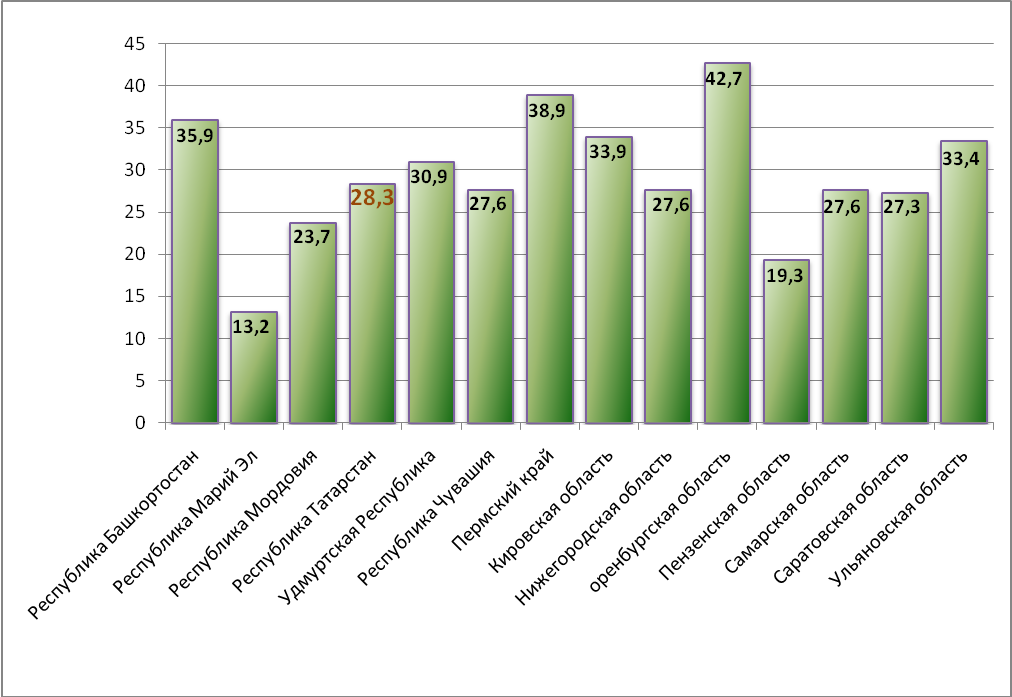 Результаты статистического обследования показывают, что в республике наблюдается общая тенденция увеличения удельного веса работников, занятых в условиях, не отвечающих санитарно-гигиеническим нормам практически по всем видам экономической деятельности. Наибольшая доля занятых в неблагоприятных условиях труда в 2011 году зафиксирована среди работающих на предприятиях и в организациях по производству и распределению электроэнергии, газа и воды (33,8% от списочной численности работников), в обрабатывающих производствах (30,9%) и организациях транспорта (30,9%). В разрезе по видам экономической деятельности численность работников, занятых в условиях, не отвечающих санитарно-гигиеническим нормам, превышающая соответствующий показатель в среднем по республике, составила в 2011 году: Обрабатывающие производства – 30,9% (2010г. - 29,0%), в том числе:- производство нефтепродуктов – 35,3%  (2010 - 59,7%);- производство готовых металлических изделий –  60,2% (2010 - 52,5%);- производство автомобилей, прицепов и полуприцепов –  49,7% (2010 - 50,8%);-металлургическое производство и производство готовых металлических изделий – 60,7%  (2010 - 48%);- металлургическое производство – 64,6% (2010 - 10,9%);- производство транспортных средств и оборудования –  44,8% (2010 - 45,5%);- целлюлозно-бумажное производство – 35,3 (2010 - 31,6%);Транспорт –  30,9% (2010 - 29%), в том числе:- деятельность сухопутного транспорта – 32,2% (2010 - 30%);- деятельность воздушного транспорта –  44,5% (2010 -45%).Так, в металлургическом производстве и производстве готовых металлических изделий в условиях повышенного уровня шума трудятся - 50,7% работников; в условиях повышенной запыленности – 24,7%; загазованности –19,2%, что значительно превышает значения этих показателей, как в целом по группе обрабатывающих производств (шум – 22%; запыленность – 4% и загазованность – 5,6%), так и средних показателей по республике (соответственно – 18,6%, 2,5% и 3,9%).Анализ состояния условий труда работников в разрезе видов экономической деятельности показал, что произошел рост числа работников, занятых под воздействием повышенного уровня шума, на ряде производств, имеющих показатели ниже или на уровне среднереспубликанских (18,6%):- добыча полезных ископаемых с 9,9% в 2010 году до 14,1% в 2011 году;- производство пищевых продуктов, включая напитки с 6,0% в 2010 году  до 6,4% в 2011 году;- обработка древесины и производство изделий из дерева с 9,2% в 2010 году до 17,9% в 2011 году;- химическое производство с 17,1% в 2010 году до 17,6 % в 2011 году;- производство машин и оборудования с 12,8 % в 2010 году до 13,8% в 2011 году;- строительство с 12,0% в 2010 году до 12,4% в 2011 году;- транспорт с 15,8% в 2010 году до 18,2 % в 2011 году.Так же в 2011 году по отношению к предыдущему году, в некоторых  отраслях экономики возросла численность работающих в условиях повышенной запыленности воздуха рабочей зоны, но при этом имеющих показатели ниже среднереспубликанского значения (2,5%):- добыча полезных ископаемых с 0,2% до 0,4% (в 2 раза);- химическое производство с 0,3% до 0,4%;- текстильное производство с 0,5% до 1,7% (в 3,4 раза);-производство электрооборудования, электронного и оптического оборудования с 1,3% до 1,4%;- производство автомобилей, прицепов и полуприцепов с 1,8% до 1,9%;- производство мебели и прочей продукции, не включенной в другие группировки с 1,7% до 2,3%;- сбор, очистка и распределение воды с 0,1% до 1,4% (в 14 раз).Превышения среднего республиканского показателя численности работников, занятых в условиях повышенной запыленности воздуха рабочей зоны, в 2011 году были зафиксированы в обрабатывающих производствах, где данный показатель составил 4%; в целлюлозно-бумажном производстве – 5,1%; при производстве готовых металлических изделий – 28,1%; производстве транспортных средств и оборудования – 4,1%; в производстве судов, летательных и космических аппаратов и прочих транспортных средств – 9,1%.В разрезе муниципальных образований Республики Татарстан наибольшая доля работников, занятых в условиях, не отвечающих санитарно-гигиеническим требованиям и превышающая республиканский показатель (28,3%) зафиксирована в муниципальных районах: Агрызский (63,9%), Бугульминский (46,8%), Тукаевский (45,0%), Менделеевский (44,2%), Высокогорский (43,9%), Новошешминский (41,9%), Лениногорский (39,2%), Заинский (30,6%), Тюлячинский (28,95%) и городском округе Набережные Челны (43,35%)  (Таблица № 11). В Агрызском муниципальном районе численность таких работников в 2,3 раза превышает среднереспубликанский показатель за счет организаций железнодорожного транспорта и строительства; в городе Набережные Челны превышение данного показателя в 1,5 раза за счет организаций производства и распределения электроэнергии, газа и воды, а также обрабатывающих производств; в Менделеевском районе – в 1,6 раза за счет предприятий обрабатывающих производств. В Заинском муниципальном районе санитарно-гигиеническим нормативам не отвечают условия труда 65,2% работников организаций производства и распределения электроэнергии, газа и воды, таких как: Филиал ОАО «Генерирующая компания» - «Заинская ГРЭС» и производственного участка ООО «КАМЭНЕРГОРЕМОНТ» в г. Заинске. В Альметьевском муниципальном районе на предприятиях обрабатывающих производств в таких условиях заняты 54,9% работников, в основном за счет предприятия  ОАО «АЛНАС».Таблица 11Показатели удельного веса работников, занятых в условиях, не отвечающих санитарно-гигиеническим нормам в разрезе городских округов и муниципальных районов,  в целом по Республике Татарстан   (в % от списочной численности работников, обследованных предприятий и организаций, осуществляющих деятельность по добыче полезных ископаемых, в обрабатывающих производствах, в строительстве, на транспорте и связи)В 2011 году более 85,6 тысяч человек или 20% от общей численности работников были заняты на тяжелых работах, что на 8,4 тысячи работающих больше, чем в предыдущем году. При этом по основным видам экономической деятельности удельный вес работников, занятых тяжелым трудом, в сравнении с 2010 годом распределился следующим образом:добыча полезных ископаемых 20,4% (против 14,9%),обрабатывающие производства 22,8% (против 21,3%),производство и распределение электроэнергии, газа и воды 18,4% (против 14,1%),строительство 20,75% (против 17,8%),транспорт 13,75% (против 12,4%),связь 5,7% (против 4,6%).Наибольший рост численности работников, занятых тяжелым физическим трудом, в 2010 году произошел в организациях по добыче полезных ископаемых с 14,9% до 20,38% (на 5,5%), а также на предприятиях по производству и распределению электроэнергии, газа и воды с 14,1% до 18,4% (на 4,3%).Самая высокая занятость работников на тяжелых работах в отчетном году отмечалась в организациях города Набережные Челны – 39,85%, что в 2 раза больше среднереспубликанского показателя; в Лениногорском муниципальном районе – 37,3%; в Агрызском муниципальном районе – 32,7%, Нижнекамском муниципальном районе – 31,2%.Таблица 12Показатели удельного веса работников, занятых на тяжелых работах,в разрезе муниципальных образований, в целом по Республике Татарстан  (в % от списочной численности работников, обследованных предприятий и организаций)Состояние условий труда женщинПо данным Татарстанстата на 01.01.2012г. в условиях труда, не отвечающих санитарно-гигиеническим нормам, работали 31,4 тысячи женщин или 19,9% от общей численности обследованных работниц, в том числе были заняты в условиях повышенного шума – 11,8%, вибрации – 1,6%, запыленности – 2,1%, загазованности – 3,3%. При проведении сравнительного анализа  показателей с 2010 годом, наблюдается увеличение доли женщин, занятых в условиях, не отвечающих санитарно-гигиеническим нормам с 18,9% до 19,9% (в абсолютных цифрах с 30,5 тысяч до 31,4 тысячи человек). Таблица 13Состояние условий труда женщин в Республике Татарстан на 01.01.2012г. (по данным Татарстанстата)Наибольшая доля женщин, занятых в условиях, не отвечающих санитарно-гигиеническим нормам и имеющих показатели выше, чем в среднем по республике, традиционно отмечены в следующих видах экономической деятельности:Обрабатывающие производства –  24,4% (в 2010 году - 22,4%).Производство и распределение электроэнергии, газа и воды –  26,4% (в 2010 году - 26,9%).Наиболее высокий удельный вес женщин, занятых в условиях, не отвечающих санитарно-гигиеническим нормам, и превышающий республиканский показатель (19,9%) отмечен в следующих муниципальных районах: Менделеевском (44,5%), Тукаевском (43,6%), Бугульминском (40,4%) и городе Набережные Челны (36,1%).Таблица 14Показатели удельного веса женщин, занятых в условиях, не отвечающих санитарно-гигиеническим нормам в разрезе городских округов и муниципальных районов и в целом по Республике Татарстан   (в % от списочной численности работников, обследованных предприятий и организаций, осуществляющих деятельность по добыче полезных ископаемых, в обрабатывающих производствах, в строительстве, на транспорте и связи)В 2011 году почти 20,9 тысяч работниц (или 13,2%) были заняты на тяжелых работах. При проведении сравнительного анализа данного показателя  с 2010 годом установлено, что  произошел рост как доли с 12% до 13,5%, так и абсолютной численности этой категории работниц с 19397 человек в 2010г. до 20864 человек в 2011г., т.е. на 1,47 тысячи больше.Таблица 15Показатели удельного веса женщин, занятых на тяжелых работах  в разрезе муниципальных районов  и городских округов  Республики Татарстан   (в % от списочной численности женщин, обследованных предприятий и организаций)При этом по сравнению с предыдущим годом удельный вес женщин, занятых на тяжелых работах, распределился по основным видам экономической деятельности, следующим образом:обрабатывающие производства - 17,9% (18482 чел.) в 2011 году, против 16,4% (17495 чел.) в 2010 году;в строительстве - 7,3% (636 чел.) против 6,5% (554 чел.) в 2010 году;на транспорте – 3,7% (566 чел.) в 2011году, против 3,5% (539 чел.) в 2010 году;производство и распределение электроэнергии, газа и воды  8,0% (856 чел.) в 2011 году, против 3,6% (397 чел.) в 2010 году;добыче полезных ископаемых 3,4% (290 чел.) в 2011 году, против 4,4% (379 чел.) в 2010 году.В 2011 году увеличилась доля женщин, занятых на оборудовании, не отвечающем требованиям безопасности до 0,2% по сравнению с 0,1% в 2010г. 0,1%, в абсолютных цифрах это увеличение составляет 95 работниц (204 чел. в 2010г. и 299 чел. в 2011г.). Наибольшее количество женщин, занятых на оборудовании, не отвечающих требованиям безопасности – 272 человека, трудятся на обрабатывающих производствах.По итогам 2011 года более 62,0 тысяч работниц или 39,4% от общей численности женщин обследованных предприятий и организаций, осуществляющих деятельность по добыче полезных ископаемых, в обрабатывающих производствах, в строительстве, на транспорте и связи, получали хотя бы один вид компенсаций за работу во вредных условиях труда (в 2010 году компенсации получали более 60 тыс. женщин или 37,5%). Из них, имели право на: бесплатное получение молока или других равноценных продуктов – 18,9%, оплату труда в повышенном размере 29,29%, дополнительный отпуск 20,8%, льготное пенсионное обеспечение 10,3%, бесплатное лечебно-профилактическое питание 1,8%, сокращенный рабочий день 1,6%.По данным Управления Роспотребнадзора по Республике Татарстан диагнозы хронических профессиональных заболеваний в 2011 году по Республике Татарстан были поставлены 56 женщинам, что составляет 27,6% от всех выявленных профессиональных заболеваний. В 37,5% случаев, это привело к утрате трудоспособности, а в 7,1% случаев - к инвалидности. Более 20% таких работниц были поставлены одновременно два и более диагноза.Наибольший удельный вес профессиональных заболеваний среди работающих женщин приходится на сельскохозяйственные организации - 47,2% (против 36,7% в 2010 году) и  на предприятия, производящие транспортные средства и оборудование – 45,7%.Среди хронических профзаболеваний по этиологическому признаку у работниц преобладают заболевания от воздействия физических нагрузок, перенапряжения отдельных органов и систем – 51,4%, от воздействия промышленных аэрозолей – 21,3%,  от воздействия физических фактов – 14,3%, от воздействия химических факторов производственной среды – 8,6%, от воздействия биологических факторов – 1,4%.Распределение профессиональных заболеваний среди женщин в 2011 году по нозологическим формам произошло следующим образом: на первом месте – заболевания опарно-двигательного аппарата и периферической нервной системы – 51,5%, второе место – заболевания органов дыхания – 28,6%, затем – нейросенсорная тугоухость и вибрационная болезнь – по 7,1%. Чаще всего профессиональные заболевания в 2011 году регистрировались у работающих женщин следующих профессий, это: доярки – 41%, стерщенщицы – 7,1%, машинисты кранов – 5,4%, от острых профессиональных отравлений пострадали 2 работницы. Республикой Татарстан принимаются активные меры по реализации  программы по опережающему профессиональному обучению женщин, работающих во вредных и тяжелых условиях труда, с перспективой их вывода с вредного производства. Опережающее профессиональное обучение и стажировка этой категории работающих женщин осуществляется в соответствии с планами работодателей по реорганизации производства (в части ликвидации или переоборудования рабочих мест с вредными и тяжелыми условиями труда) и планами по переводу женщин на новые рабочие места или их высвобождению, а также потребностью женщин в переобучении с целью самостоятельного трудоустройства на другие предприятия. Предусматривается полная оплата стоимости опережающего профессионального обучения женщин, работающих во вредных и тяжелых условиях труда за счет бюджетных средств,  а также затраты работодателей на организацию стажировки.Предоставление компенсаций  работникам, занятым на  тяжелых работах, работах с вредными и (или) опасными  условиями труда По итогам 2011 года произошло увеличение численности работников получающих хотя бы один вид компенсаций за работу во вредных и (или) опасных условиях труда по сравнению с 2010 годом с 207,5 тысяч человек (48,1%) до 212,3 тысяч человек (49,7%) от общей численности работников обследованных организаций. Из них, имели право на: дополнительный отпуск - 132,1 тысячи человек (30,9%), бесплатное получение молока или других равноценных продуктов - 103,6 тысяч человек (24,2%), оплату труда в повышенном размере - 151,8 тысяч человек (35,5%), льготное пенсионное обеспечение – 68,7 (16,1%), бесплатное лечебно-профилактическое питание – 10,6 тысяч человек (2,5%), сокращенный рабочий день – 7,4 тысячи человек (1,7%).  Фактические расходы на компенсации и средства индивидуальной защиты в 2011 году значительно возросли и составили 4,43 миллиардов рублей (в 2010 году - 3,546 миллиардов рублей).Таблица 16Распределение численности работников по видам компенсаций за работу во вредных условиях труда(в % от общей численности работников соответствующего вида экономической деятельности)Анализируя представленные данные, можно сказать, что организации обследованных отраслей экономики предпочитают вкладывать финансовые ресурсы не в модернизацию производства и мероприятия по сокращению воздействия неблагоприятных факторов на рабочих местах, а в компенсационные выплаты работникам, занятым в таких условиях. В конечном итоге, это приводит к дополнительной финансовой нагрузке на работодателей и бюджеты разных уровней.В соответствии со статьей 2161 Трудового кодекса Российской Федерации за 2011 год специалистами министерства было проведено 90 экспертиз, в том числе в целях оценки:- правильности предоставления работникам компенсаций за тяжелую работу, работу с вредными и (или) опасными условиями труда - 58 экспертиз; - качества проведения аттестации рабочих мест по условиям труда - 21 экспертиза;- фактических условий труда работников – 11 экспертиз, в том числе и по запросам судебных органов. Так, в 2011 году было принято участие в 5 судебных заседаниях, в основном касающихся вопросов признания права работников на досрочную трудовую пенсию по старости за работу во вредных условиях труда. В ходе подготовки к судебным заседаниям специалистами министерства проводилась предварительная работа по изучению материалов дела, решению спорных вопросов, выход специалистов непосредственно на рабочие места, проведение анализа действующего законодательства по охране и условиям труда, осуществление государственной экспертизы в целях оценки фактических условий труда работников. Для повышения эффективности и качества деятельности министерства государственная экспертиза условий труда осуществляется в соответствии с административными регламентами предоставления государственных услуг, утвержденными приказом Министерства от 16.12.2007г. № 422. Так, за 2011 год государственная экспертиза условий труда была проведена почти на 5 тысячах рабочих местах, в том числе на таких предприятиях, как: ОАО «Нижнекамскнефтихим» (завод «Бутилового каучука», завод «Дивинила и углеводородного сырья», Управление «Энергостанция» и т.д.), ОАО «Нижнекамскшина»,  ООО «Нижнекамский завод грузовых шин», ОАО «ТАИФ-НК» (Цех локальной очистки промышленных сточных вод, Цех налива, слива и хранения темных сернистых нефтепродуктов товарно-сырьевого производства НПЗ и т.д.), ПО «Вакууммаш», ОАО «Химзавод им. Карпова», ООО «Газпром-сжиженный газ», ОАО «Кукморский валяльно-войлочный комбинат», ЗАО «ИХК «Татгазинвест», МУЗ «Станция скорой медицинской помощи» г. Наб.Челны и других. При проведении сотрудниками министерства государственной экспертизы условий труда было выявлено около 700 замечаний и нарушений по вопросам условий и охраны труда, такие как: неправильное наименование профессии (должности);  неверное определение класса условий труда факторов производственной среды и трудового процесса, а также оценки травмоопасности рабочего места и обеспеченности работников средствами индивидуальной защиты; неверный перенос класса условий труда из протоколов измерений в карту аттестации рабочих мест по условиям труда; неправильное определение общей оценки условий труда;  при расчете повышенного размера оплаты труда за работу во вредных условиях труда не учитываются такие показатели, как  освещенность, напряженность, а так же не все показатели тяжести трудового процесса; неправильное   предоставление дополнительного отпуска.Для подтверждения фактических условий труда работников по запросу судебных органов было проведено 6 государственных экспертиз условий труда непосредственно с  выходом на рабочие места следующих организаций:   ООО «Руно», КМЗ ПО «Вакууммаш», ОАО «Нефис-Косметикс», Институт органической и физической химии им. А.Е.Арбузова, ФГБУ «Татарская межрегиональная ветеринарная лаборатория», а также одна экспертиза фактических условий труда, предшествующих несчастному случаю  на производстве, произошедшему с работником ООО «Эстель». В целях подтверждения объективности выводов и повышения эффективности проведения государственной экспертизы условий труда, а также  в рамках реализации Целевой программы улучшения условий и охраны труда в Республике Татарстан на 2010 – 2012 годы, в 2011 году  были проведены контрольные замеры факторов производственной среды и трудового процесса на рабочих местах участка расфасовки завода по производству СМС ОАО «Нэфис Косметикс»,  с привлечением испытательной лаборатории ЗАО «Казанский научно-инженерный центр «ОТЭК». Результаты контрольных замеров позволили подтвердить наличие вредных условий труда и обоснованность выводов государственной  экспертизы, в части правильности предоставления работникам компенсаций, в том числе и льготного пенсионного обеспечения в соответствии со Списками № 1 и № 2, а также дать рекомендации по улучшению условий труда на участке расфасовки завода по производству СМС. Для компетентного решения проблемных вопросов в области охраны труда и выработке единой политики, в том числе по проведению аттестации рабочих мест по условиям труда, организации процесса обучения по охране труда было принято решение о создании Координационного совета при Республиканской межведомственной комиссии по охранке труда. Положение о Корсовете при РМВК по ОТ и его состав были утверждены Решением республиканской межведомственной комиссии по повышению уровня жизни и легализации доходов населения при Правительстве РТ от 20.12.2011г., под председательством первого заместителя Премьер-министра Республики Татарстан. В его состав вошли представители заинтересованных министерств и ведомств, представители организаций, оказывающих услуги в области охраны труда.Аттестация рабочих мест по условиям трудаАттестация рабочих мест по условиям труда проводится в целях выявления вредных и (или) опасных производственных факторов и осуществления мероприятий по приведению условий труда в соответствии с государственными нормативными требованиями охраны труда (ст. 209 ТК РФ). Проведение аттестации рабочих мест относится к обязанностям работодателя по обеспечению безопасных условий труда (ст. 212 ТК РФ). При аттестации рабочих мест проводится комплексная и объективная оценка условий труда на основе инструментальных замеров (концентрации вредных веществ в воздухе рабочей зоны, уровней шума, общей и локальной вибрации, всевозможных видов излучений, параметров микроклимата в холодный и теплый периоды года,  оценки тяжести и напряженности трудового процесса), оценивается травмоопасность рабочих мест, обеспеченность работников средствами индивидуальной защиты.Результаты аттестации применяются для разработки и реализации мероприятий по проведению условий труда в соответствие с государственными нормативными  требованиями охраны труда; установления работникам, занятым на тяжелых работах и работах с вредными и опасными условиями труда, сокращенной продолжительности рабочего времени, ежегодного дополнительного оплачиваемого отпуска, повышенной оплаты труда; обеспечения работников средствами индивидуальной защиты; организации периодических медицинских осмотров; установления связи заболевания с профессиональной деятельностью; оценки профессионального риска; обоснования ограничения труда для отдельных категорий работников; расчета скидок  (надбавок) к страховому тарифу на обязательное социальное страхование от несчастных случаев на производстве и профессиональных заболеваний и т.д. По данным Татарстанстата по состоянию на 1 января 2012 года в республике аттестовано 258 539 или 57,2%  рабочих мет с численностью работающих 381 354 человек или 59,6% (в 2008 году аттестацией было охвачено 51,2% рабочих мест, в 2010 году – 55,3%).   Ежегодно увеличивается количество рабочих мест, аттестованных с вредными условиями труда.  Например, в 2008 году к вредным условиям труда были отнесены 70,8% рабочих мест, в 2010г. – 74,5%, в 2011г. - 75,8%. Аналогичная ситуация складывается и с травмоопасными рабочими местами, так в 2008 году травмоопасными были признаны 10,2% рабочих мест, в 2010 г. - 11%, в 2011г. – 13%.В разрезе по видам экономической деятельности работа по аттестации рабочих мест ведется неравномерно. Анализ статданных показал, что наиболее активно  аттестация проводится на крупных и средних предприятиях и организациях добычи полезных ископаемых  - 92,3% рабочих мест  (выше республиканского показателя на 35.1%), производства и распределения электроэнергии, газа и воды – 89,98% (выше на 32,78%), транспорта – 71,1% (выше на 13,9%), обрабатывающих производств - 62,3% (выше на 5,1%). Например, на  многих предприятиях проведена 100% аттестация рабочих мест таких,  как НГДУ «Азнакаевскнефть», ООО «Татнефть-АзнакаевскРемСервис», АТП ОАО «Татнефть», ООО «Ямашское УТТ», ОАО «Алнас», НГДУ «Бавлынефть», ООО «Балинское УТТ», Арский ФЛ ОАО «Татавтодор», ОАО «Бугульминское предприятия тепловых сетей», ЭПУ «Бугульмагаз», ЗАО «ИХК «Татгазинвест», ЭПУ «Елабугагаз», ФГУП «ПОЗиС», ООО «Лениногорское УТТ», ООО «Энергошинсервис», ОАО «Нижнекамскшина», НГДУ «Джалильнефть», ОАО «КАПО им. С.П. Горбунова», ОАО «КОМЗ», ОАО «Казанский завод «Электроприбор», ОАО «Радиоприбор», ОАО «Завод «Элекон», ЗАО «Челны водоканал» и д.р.По-прежнему, самый низкий уровень проведения аттестации рабочих мест отмечен  в организациях сельского хозяйства, охоты и лесного хозяйства – 18,8% (на 8 161 из 43 282 обследованных рабочих мест). Анализ поэтому виду экономической деятельности показал, что 62,2% аттестованных рабочих мест признаны с вредными  условиями труда (в 2010 году – аттестовано 13% рабочих мест,  с вредными условиями труда аттестовано 51% рабочих мест).Таблица 17Информация о проведении аттестации рабочих мест по условиям труда  в разрезе видов экономической деятельности Республики Татарстанпо состоянию на 01.01.2012 года (данные Татарстанстата)Наибольший охват рабочих мест аттестацией зафиксирован в 16 районах и городах республики. Например, с превышением республиканских показателей (57,2%) аттестация рабочих мест  проведена в Азнакаевском (аттестовано 83,4% рабочих мест), Альметьевском  (81,8%), Менделеевском (80,8%),  Лениногорском (80,4%),   Бугульминском (74,4%), Бавлинском (73,3%), Нурлатском (70,9%), Новошешминском (68,7%), Черемшанском (67,9%), Тукаевском (67%), Заинском (61,7%),  Сармановском (60,3%), Нижнекаском (59,8%), Ютазинском (58,7%), Зеленодольском (58,7%), и в г. Наб. Челны (68,6%).По-прежнему, по данным Татарстанстата за 2011 год в г.Казани сохраняется уровень проведения аттестации рабочих мест ниже республиканских значений 48,7%. При этом следует отметить, что ряд крупных предприятий, таких как ОАО «Казаньоргсинтез», ОАО «Обувная фабрика «Спартак» и т.д.,  не представили информацию о проведении аттестации рабочих мест по условиям труда, что в свою очередь повлияло как на показатели по г. Казани, так и на республиканские.Таблица 18Показатели проведения аттестации рабочих мест по условиям труда в разрезе городов и районов и в целом по Республике Татарстан за 2010-2011годыС 1 сентября 2011 года Приказом Минздравсоцразвития России от 26 апреля 2011 года № 342н введен в действие новый порядок проведения аттестации рабочих мест по условиям труда, требования которого распространяются на работодателей  -  юридических лиц и индивидуальных предпринимателей, а также на организации, оказывающие услуги по проведению аттестации рабочих мест (далее – аттестующая организация) независимо от их организационно-правовых форм и форм собственности.Каждое рабочее место должно аттестовываться не реже одного раза в пять лет. Срок отсчитывается от даты завершения предыдущей аттестации.  Датой начала очередной аттестации считается день, когда будет издан соответствующий приказ работодателя об утверждении состава аттестационной комиссии и графика проверочных мероприятий. Датой завершения аттестации считается день подписания соответствующего приказа и утверждения отчета об аттестации.  При этом аттестация вновь организованных рабочих мест должна быть начата не позднее чем через 60 рабочих дней после ввода их в эксплуатацию.В некоторых случаях работодатель обязан проводить внеплановую аттестацию, например:– при вводе в эксплуатацию вновь организованных рабочих мест;– по результатам государственной экспертизы условий труда, проведенной в целях оценки качества аттестации; – при выполнении мероприятий по приведению условий труда в соответствие с государственными нормативными требованиями охраны труда, а также мероприятий по улучшению условий труда;–  при замене производственного оборудования;– при изменении технологического процесса или средств коллективной защиты. Согласно действующему порядку аттестацию проводит работодатель совместно с аттестующей организацией, привлекаемой работодателем для выполнения работ по аттестации, на основании договора гражданско-правового характера.  Аттестующая организация должна быть аккредитована и независима от работодателя.К аттестации могут привлекаться организации независимые по отношению к работодателю и  вошедшие в Реестр организаций, оказывающих услуги в области охраны труда. Такой порядок установлен приказом Минздравсоцразвития России от 1 апреля 2010 года № 205н и вступил в силу с 1 декабря 2010 года. Материалы аттестации, проведенные после 1 декабря 2010 года аттестующей организацией, не прошедшей аккредитацию в Минздравсоцразвития РФ и не вошедшие в реестр, будут считаться недействительными. От нашей республики в реестр Минздравсоцразвития России  на сегодняшний день вошла 21 организацияНа сайте Министерства труда, занятости и социальной защиты Республики Татарстан можно ознакомиться с Реестром организаций, аккредитованных Минздравсоцразвития России  на право оказывать услуги в области охраны труда, в том числе и проведению аттестации рабочих мест по условиям труда.В целях получения достоверных результатов аттестации, которые отражали бы фактическое состояние условий труда на рабочих местах, работодатель обязан содействовать аттестующей организации в своевременном и полном проведении аттестации рабочих мест, давать разъяснения по всем вопросам, относящимся к целям аттестации, а главное не предпринимать преднамеренных действий, направленных на сужение и искажение результатов анализа и оценки, сокрытие информации и документации необходимой для целей информации.В соответствии с подпунктом 7 пункта 1 статьи 264 Налогового кодекса РФ затраты по проведению аттестации рабочих мест можно учесть при расчете налога на прибыль как расходы на обеспечение нормальных условий труда и мер по технике безопасности, предусмотренных законодательством РФ. При этом для учета расходов по аттестации не имеет значения, признаны рабочие места вредными или нет. Также затраты по проведению аттестации можно частично возместить за счет средств ФСС. Для этого необходимо обратиться с заявлением о финансовом обеспечении предупредительных мер в территориальный орган фонда. В соответствии со статьей 2161 ТК РФ в целях оценки качества проведения аттестации рабочих мест по условиям труда имеет работодатель право обратиться в Министерство труда, занятости и социальной защиты Республики Татарстан для получения экспертного заключения.Профессиональные заболеванияОсновой любого государства являются трудовые ресурсы. Поэтому, основными приоритетами в социально-экономической сфере Республики Татарстан, как и в целом по России, являются защита и сохранение человеческого потенциала, повышение степени его защищенности. В этой связи, основной акцент необходимо сделать на устранение управляемых причин, связанных со смертностью и заболеваемостью работников, вследствие воздействия вредных производственных факторов.Неудовлетворительные условия труда, имеющие место практически во всех отраслях экономики, являются причиной большого числа профессиональных заболеваний и несчастных случаев. Всего, по данным центров профпатологий, в Российской Федерации насчитывается около 160 тысяч работников, страдающих различными формами профзаболеваний. При этом численность заболевших на производстве ежегодно увеличивается на 8 тысяч человек.Неудовлетворительные условия труда, несчастные случаи на производстве и профессиональные заболевания ведут к серьезным экономическим потерям как со стороны государства, так и со стороны работодателей. Всего потери из-за неудовлетворительного состояния условий и охраны труда в России составляют 1, 94 трлн. Рублей или 4,3% ВВП. При этом следует отметить, что данные расходы направлены на устранение и компенсации последствий травматизма и влияния вредных условий труда, а не на профилактику производственного травматизма и профессиональной заболеваемости, улучшение условий труда работников.Первоочередной задачей по сохранению здоровья работников является обеспечение качественного наблюдения за состоянием их здоровья и выявление профессиональных заболеваний на ранних стадиях, когда существует возможность полного восстановления трудоспособности работника.В 2011 году в Республике Татарстан было зарегистрировано 203 случая профессиональных заболеваний (в 2010 году – 182 случая), в том числе 56 женщинам (в 2010 году – 60 женщинам). Уровень профессиональной заболеваемости составил 1,51на 10 тыс.  работников, против 1,46 в 2010 году, что ниже значений данного показателя по Российской Федерации – 1,66. Удельный вес хронических профессиональных заболеваний в 2011 году составил 97,5% (в 2009г.- 98,4%), острых профессиональных отравлений – 2,5%  (в 2010г. – 1,6%).Среди обстоятельств и условий возникновения хронических профзаболеваний в 2011 году в республике, первое место по прежнему занимает несовершенство технологических процессов – 40,0%, на втором месте - конструктивные недостатки машин и механизмов (26,7%) и недостатки санитарно-технических установок (26,7%), третье место занимают несовершенство и неприменение средств индивидуальной защиты – 3,8%, четвертое – нарушение правил техники безопасности (1,2%). По данным Роспотребнадзора по Республике Татарстан в 2011 году были проведены мероприятия по контролю на 976 предприятиях и организациях республики, из них 495 обследований были проведены с применением лабораторно-инструментальных методов. Было выявлено 1684 нарушения законодательства в сфере обеспечения безопасных условий труда. Наибольшее количество нарушений выявлено на обрабатывающих производствах (842), объектах сельского хозяйства (519), строительства (188) и транспорта (130).Случаи профессиональных заболеваний в 2011 году были зарегистрированы в 22 муниципальных образованиях республики, из них более 40% всех случаев приходится на работников г. Набережные Челны, 23% - на работников организаций г. Казани. По-прежнему преобладают профзаболевания от воздействия физических факторов – 52,9%, второе место занимают заболевания от воздействия промышленных аэрозолей – 26,2%, третье – заболевания, связанные с воздействием физических нагрузок и перенапряжением отдельных органов и систем -16%.В структуре профессиональных заболеваний традиционно преобладает нейросенсорная тугоухость, приобретаемая от воздействия повышенного уровня шума – 36,5%,  второе место занимают заболевания органов дыхания (бронхиты, пневмокониозы) – 27,5%, третье место занимает вибрационная болезнь – 16,4%, затем идут заболевания опорно-двигательного аппарата – 16,4% и периферической нервной системы – 15,9%. Структура профессиональных заболеваний работников в 2011 годуКак и прошлом году, наибольший удельный вес профессиональных заболеваний приходился на производство автомобилей (ОАО «КАМАЗ») – 40%, сельское хозяйство 23,4% и производство летательных аппаратов -18,4%. Так, самые высокие показатели профессиональной заболеваемости в расчете на 10 тыс. работающих зарегистрированы на: Литейном заводе ОАО «КАМАЗ-Металлургия» – 86,25 (в 2010г. - 64,69); Кузнечном заводе «КАМАЗ-Металлургия» – 48,78 (в 2010г. - 4,88); ОАО «КАПО им. С.П.Горбунова» –  29,78 (в 2010г. - 15,76); ОАО «Зеленодольский завод им.Горького» - 22,49 (в 2010 г. - 6,78); ОАО «КМПО» - 21,4 (в 2010 г. – 9,88).В 2011 году от острых профессиональных отравлений пострадали 5 работников, причинами которых послужили допущенные грубые нарушения правил и требований охраны труда. Такие случаи произошли на: ОАО «Казанский завод СК», ООО «Бриг» (Тукаевский район), ООО «Ремонт инженерных коммуникаций и «ДЮШ олимпийского резерва «Олимпийский» (г. Набережные Челны»).Важным направлением в профилактике профессиональных заболеваний является проведение предварительных и периодических медицинских осмотров работников, занятых на работах с вредными и опасными факторами рабочей среды и трудового процесса. В 2011 году такие осмотры, на предмет определения пригодности по состоянию здоровья к работе в условиях воздействия вредных и неблагоприятных факторов производственной среды прошли  более 220 тыс. работников 2958 организаций республики. Охват периодическими медицинскими осмотрами работников, занятых во вредных условиях труда в отчетном году возрос и составил 96,5% против 95,9% в 2010 году. Самый низкий охват периодическими медицинскими осмотрами наблюдается среди работников сельского хозяйства и составляет в среднем по республике – 77,6%.Кроме того, основная масса профессиональных заболеваний – 81,3% выявляется именно при прохождении работниками периодических медицинских осмотров.Таблица № 19Динамика охвата периодическими медицинскими осмотрами работников, занятых во вредных условиях труда по Республике Татарстан за 2007 -2011 годы, в %Высокий процент охвата периодическими медосмотрами работающих отмечается в 14 административных образованиях Республики Татарстан, а к примеру в организациях Кайбицкого муниципального района, такие медицинские осмотры в 2011 году вообще не проводились.Необходимо отметить, что Минздравсоцразвития России утвержден приказ № 302н от 12 апреля . «Об утверждении перечней вредных и (или) опасных производственных факторов и работ, при выполнении которых проводятся предварительные и периодические медицинские осмотры (обследования), и Порядка проведения предварительных и периодических медицинских осмотров (обследований) работников, занятых на тяжелых работах и на работах с вредными и (или) опасными условиями труда». Данным документом, вступающим в действие с 1 января 2012 года, отменены устаревшие приказы, систематизирован и унифицирован в целом подход к проведению медицинских осмотров (обследований). 2. Состояние системы управления охраной труда в Республике Татарстан2.1. Республиканский уровеньГосударственное управление охраной труда в республике в соответствии с Трудовым кодексом РФ и Законом РТ «Об охране труда в Республике Татарстан» осуществляется Министерством труда, занятости и социальной защиты Республики Татарстан при взаимодействии с органами местного самоуправления муниципальных районов и городских округов, республиканскими министерствами и ведомствами, федеральными надзорно-контрольными органами, Федерацией профсоюзов РТ, объединениями работодателей. В основу оценки эффективности государственного управления охраной труда заложена система индикативного управления, целью которой является достижение пороговых значений индикаторов по охране и условиям труда, устанавливаемых постановлением Кабинета Министров Республики Татарстан: - число пострадавших от несчастных случаев на производстве в расчете на 1000 работающих, - удельный вес работников, занятых в условиях, не отвечающих санитарно-гигиеническим нормам. По итогам 2011 года в республике достигнуто выполнение такого индикатора, как число пострадавших в расчете на 1000 работающих, которое составило 1,5  (пороговое значение данного индикатора на 2011 год, в соответствии с Целевой программой улучшения условий и охраны труда в Республике Татарстан на 2010-2012 годы, составляло 1,7). Для улучшения обстановки в сфере охраны труда в 2011 году внесены поправки и принят в новой Закон РТ «Об охране труда в РТ», а также реализовывались мероприятия Целевой программы улучшения условий и охраны труда в Республике Татарстан на 2010-2012 годы, утвержденной постановлением Кабинета Министров Республики Татарстан от 16.09.2009г. № 641.Кроме программных мероприятий в республике проводились и другие мероприятия республиканского уровня, направленные на профилактику производственного травматизма.Ежегодно Республика Татарстан поддерживает инициативу Международной организации труда в проведении Всемирного дня охраны труда - 28 апреля. В 2011 году в преддверии этой даты под девизом «Система управления охраной труда: путь к непрерывному совершенствованию» был проведен ряд масштабных мероприятий. В их числе акция «Помогаем, а не наказываем!», организованная Министерством труда, занятости и социальной защиты РТ». Поддержали инициативу Министерства ОАО «Казанькомпрессормаш», ЗАО Казанский научно-инженерный центр «ОТЭК». В рамках акции прошли круглые столы с руководителями и специалистами организаций, встречи с работниками, на которых обсуждались проблемные вопросы в области охраны и условий труда. Особое внимание уделялось вопросам проведения аттестации рабочих мест по условиям труда и ее качеству. 24 мая в Министерстве труда, занятости и социальной защиты РТ состоялось совещание на тему «О влиянии аттестации рабочих мест и качества ее проведения на состояние условий труда в Республике». На крупных промышленных предприятиях республики были объявлены месячники безопасности и охраны труда. В структурных подразделениях «Татнефть» проведен конкурс на лучшее оформление фотостендов, «Брейн-ринг», КВН, викторины с привлечением молодых работников предприятия и конкурс на лучшее знание правил, инструкции по безопасности труда. В целях предупреждения производственного травматизма среди подрастающего поколения был организован конкурс детских рисунков по тематике безопасности труда на рабочих местах и посещение предприятия. В ОАО «Нижнекамскнефтехим» кроме проведенных семинаров и совещаний подведены итоги Смотра состояния промышленной безопасности и организации работы по созданию здоровых и безопасных условий труда в производственных коллективах. Победители были вручены денежными премиями. Всего на эти цели предприятие израсходовало 410,0 тысяч рублей. Показательно прошли Дни охраны труда                   в ОАО «Алнас», ОАО «КазХимНИИ», ОАО «Генерирующая компания», ФГУП «ПО завод им. Серго», ОАО «Зеленодольский завод им. Горького», ОАО «Альметьевский трубный завод». Для популяризации создания достойных  и безопасных условий труда в рамках Всемирного дня охраны труда  предприятия широко использовали средства массовой информации.   Активно включились в данную акцию все министерства, ведомства общественные организации, также органы местного самоуправления республики.Реализация Республиканской целевой программы улучшения условий и охраны трудаВ рамках Целевой программы улучшения условий и охраны труда в Республике Татарстан (далее – Программа) в 2011 году осуществлялось проведение важных республиканских мероприятий: совещаний, семинаров, смотров-конкурсов, специализированных выставок по охране труда, научных разработок и исследований в этой области. Проводилась работа по созданию презентационных фильмов по тематике охраны труда и пропаганде вопросов охраны труда в средствах массовой информации.В период 2011 года Министерством реализовывалась Целевая программа улучшения условий и охраны труда в Республике Татарстан на 2010-2012 годы, утвержденная постановлением Кабинета Министров Республики Татарстан от 16.09.2009г. № 641, на реализацию ее мероприятий которой из бюджета республики были выделены средства в размере 4350,0 тыс. руб. В рамках программы проведен ряд мероприятий. На ОАО «Казанская ярмарка» состоялась 5-ая республиканская специализированная выставка «Охрана и безопасность труда – 2011», на которой свою продукцию представили 12 организаций республики, занимающихся изготовлением спецодежды, спецобуви, других средств индивидуальной защиты и научными разработками в области охраны и условий труда. В рамках выставки состоялся семинар для руководителей и специалистов организаций республики на тему: «Организация проведения работ по аттестации рабочих мест по условиям труда» и 3-й республиканский конкурс «Лучший специалист по охране труда – 2011». В городах Зеленодольск, Бугульма, Нижнекамск, Набережные Челны, Казань проведены пять специализированных семинаров на тему: «Актуальные вопросы при проведении аттестации рабочих мест по условиям труда», в которых приняли участие представители Прокуратуры РТ, Государственной инспекции труда в РТ, Фонда социального страхования РФ по РТ и Уполномоченного по правам человека в РТ  и более 300 руководителей и специалистов организаций, представители крестьянских и фермерских хозяйств, субъектов малого и среднего предпринимательства республики. Цель проведения таких семинаров – повысить уровень знаний руководителей и специалистов организаций в части проведения аттестации рабочих мест по условиям труда, заострить внимание на проблемах в области охраны труда, на качестве материалов аттестации и её эффективности. Основной частью программы семинаров было практическое занятие по оценке условий труда на рабочем месте с использованием ПЭВМ. Участники семинаров получили возможность на практике ознакомиться с методами оценки факторов производственной среды и трудового процесса при помощи измерительных приборов, оформлением протоколов и карт аттестации рабочих мест по условиям труда. В октябре 2011 года состоялось Республиканское совещание по охране труда на тему: «Применение современных средств индивидуальной защиты для уменьшения рисков повреждения здоровья при проведении электрогазосварочных работ». Цель совещания – оказание методической и информационно-консультационной помощи организациям при проведении электрогазосварочных работ на объектах строительства и капитального ремонта зданий и сооружений. В данном мероприятии приняли участие руководители и специалисты организаций республики в количестве более 90 человек. В рамках совещания состоялась выставка средств индивидуальной защиты. Новые виды спецодежды презентовало ООО «Техноавиа–Казань». Современные системы очистки воздуха представила компания ЗАО «СовПлим». В завершении совещания был проведен конкурс «Обеспечение безопасных условий труда при проведении электросварочных работ». В нем приняли участие около 40 человек из числа специалистов служб охраны труда предприятий и профессиональных сварщиков. Победители, занявшие 1-ое, 2-ое и 3-ье места были отмечены подарками и дипломами. Ими стали работники  ЗАО «Челныводоканал», УК «ГН ГСС», ООО «Татинтек». Поощрительными призами также отметили инженеров по охране труда  ООО «ЦентрДис», УК ООО «ТНС групп», ОАО «Татэлектромонтаж». С 18 по 21 октября делегация из Республики Татарстан посетила Международную выставку по охране  труда и здоровья на производстве «А+А 2011» в г. Дюссельдорфе (Германия). Для участников из Татарстана была разработана индивидуальная программа пребывания на выставке, согласно которой удалось поучаствовать в мастер-классах по применению спасательного оборудования, ознакомиться с новинками рынка средств индивидуальной и коллективной защиты, пообщаться на круглом столе с их зарубежными производителями. В целях популяризации и привлечения внимания к вопросам охраны труда  разработаны и изготовлены два видеосюжета по тематике охраны труда на русском и татарском языках и транслировался в программе «Новости Татарстана». Также подготовлен презентационный фильм  по тематике охраны труда, состоящий из 2-х частей: 1–ая часть - репортаж об опыте организаций республики, имеющих передовые достижения в области охраны труда, 2 часть – пропаганда безопасных методов выполнения работ с помощью средств анимации. Фильм направлен в учреждения НПО и СПО и учебные центры республики для использования в процессах обучения по охране труда. По тематике условий и охраны труда подготовлена и размещена 21 статья в газетах «Моя газета. Татарстан», «Аргументы и Факты – Регион» и в журнале «Промышленная безопасность». В рамках социальной рекламы на тему охраны труда в общественном транспорте республики были размещены листовки-стикеры. В период 2011 года большое внимание в республике уделялось пропаганде вопросов охраны труда. Министерством труда, занятости и социальной защиты  выпущены 4 номера информационно-аналитического бюллетеня «Охрана и условия труда в Республике Татарстан» общим тиражом 5 000 экз., которые бесплатно разосланы министерствам, ведомствам, муниципальным образованиям, организациям республики, образовательным учреждениям, организациям, оказывающим услуги в области охраны труда для оказание помощи службам охраны труда предприятий в организации работы по охране труда. Для профилактики производственного травматизма в сельском хозяйстве в рамках Республиканской программы были разработаны цветные иллюстрированные пособия по охране труда для 5-ти травмоопасных сельскохозяйственных профессий, которые направлены в Министерство сельского хозяйства и продовольствия РТ качестве методического пособия предприятиям отрасли. Учитывая современные требования в решении вопросов охраны и безопасности труда на рабочих местах в республике были разработаны Методические рекомендации по оценке травмоопасности и обеспеченности работников средствами индивидуальной защиты, которые будут использованы  предприятиями при внедрении международных стандартов в области охраны труда, а также  при поведении работ по аттестации рабочих мест. Поддерживая инициативу Федерации профсоюзов РТ за счет средств Программы в 2011 году была проведена аттестация рабочих мест по условиям труда в бюджетных образовательных учреждениях республики с охватом 635 рабочих мест преподавательского и вспомогательного персонала общеобразовательных школ и учреждений начального и среднего профессионального образования.В республике, как и в целом в Российской Федерации имеют место недостатки в организации работы по охране труда на предприятиях малого и среднего бизнеса и как следствие такой работы – высокие показатели производственного травматизма. Для решения сложившейся ситуации по инициативе Министерства труда, занятости и социальной защиты РТ была разработана система управления охраной труда и механизмов повышения ее эффективности в субъектах малого предпринимательства. Данная разработка была ориентирована в первую очередь на оказание практической помощи предприятиям малого и среднего бизнеса и направлена в Агентство инвестиционного развития республики в качестве методического руководства в работе по охране труда.  В рамках совершенствования системы статистической отчетности и  проведения мониторинга состояния условий и охраны труда в разрезе городов, районов республики были разработаны и применены дополнительные формы статистического наблюдению по охране труда (форма №1-охрана труда, виды экономической деятельности).Согласно программным мероприятиям для установления правильности предоставления компенсаций работникам, занятым во вредных условиях труда  ОАО «Нэфис-косметикс» проведены контрольные замеры факторов производственной среды на рабочих местах с привлечением аккредитованных в установленном порядке исследовательских лабораторий. Обучение по вопросам охраны трудаВажное значение в улучшении обстановки в области охраны труда имеет целевое обучение вопросам охраны труда руководителей и специалистов организаций. Министерством труда, занятости и социальной защиты Республики Татарстан ежегодно формируется банк данных о таких организациях. По состоянию на 31 декабря 2011 года обучение по охране труда на территории Республики Татарстан осуществляли 32 обучающие организации. Все они внесены в установленном Минздравсоцразвития России порядке в реестр аккредитованных организаций, оказывающих услуги в области охраны труда. Анализ показывает, что за 5 лет (2007 - 2011г.г.) в обучающих организациях республики обучено 120,5 тыс. человек.Таблица 20Динамика обучения по охране труда руководителей и специалистов предприятий в обучающих организациях Республики Татарстан*- данный показатель включает численность обученных за счет средств ФССРеспубликанская межведомственная комиссия по охране трудаОпределенная роль в системе управления охраной труда отведена Республиканской межведомственной комиссии по охране труда (далее - РМВК), через которую осуществляется принятие важных решений в этой области. Комиссия создана при Министерстве труда, занятости и социальной защиты РТ в соответствии со статьей 10.1 Закона Республики Татарстан «Об охране труда в Республике Татарстан». Задачи, полномочия и состав РМВК определены постановлением Кабинета Министров Республики Татарстан от 10.11.2008 года № 799 "О реализации государственной политики в области охраны труда в Республике Татарстан". В состав комиссии входят представители министерств республики, Территориального органа Федеральной службы государственной статистики по Республике Татарстан, Федерации профсоюзов Республики Татарстан, федеральных органов государственного надзора и контроля, Ассоциации предприятий и предпринимателей Республики Татарстан. 29 июля 2011 года на базе ОАО «Казаньоргсинтез» было проведено расширенное заседание РМВК с участием Президента Республики Татарстан Р.Н.Минниханова на тему: «Охрана труда, профилактика заболеваний и формирование здорового образа жизни на предприятиях Республики Татарстан».  В заседании приняли участие представители Правительства республики, Прокуратуры республики Татарстан, руководители министерств, ведомств, органов местного самоуправления, общественных организаций и большинства промышленных предприятий, всего – около 400 человек. С докладами выступили Президент РТ - Р.Н. Минниханов, министр труда, занятости и социальной защиты РТ - А.Р. Шафигуллин, руководитель Приволжского управления Федеральной службы по экологическому, технологическому и атомному надзору - Б.Г. Петров, начальник инспекции государственного строительного надзора республики - Р.Х. Мубаракшин, министр здравоохранения РТ - А.З. Фаррахов, председатель Федерации профсоюзов РТ - Т.П. Водопьянова. Положительным опытом работы в области охраны труда и оздоровления работников поделились руководители ЗАО «Страховое медицинское общество «Спасение», ОАО «Казанькомпрессормаш». Комиссии по охране труда с участием Президента РТ Р.Н. Минниханова.20 декабря в Кабинете Министров Республики Татарстан состоялось совместное совещание Республиканской комиссии по повышению и легализации доходов под председательством первого заместителя Премьер-министра Республики Татарстан Р.Ф. Муратова и Республиканской Межведомственной комиссии по охране труда. На совещании рассматривались вопросы неблагоприятных дел в области производственного травматизма в субъектах малого и среднего предпринимательства республики. В режиме видеоконференции  заслушивались руководители муниципальных образований с наибольшими показателями производственного травматизма со смертельным исходом и тяжелыми последствиями.   По итогам проведенных заседаний были определены конкретные меры реагирования по улучшению ситуации в данной сфере.На данном совещании в целях усиления роли Министерства труда, занятости и социальной защиты РТ в реализации государственной политики в области охраны труда в республике, формирования новых подходов к работе, направленной на профилактику производственного травматизма, при Республиканской межведомственной комиссии по охране труда был создан Координационный совет по охране труда и аттестации рабочих мест, основной задачей которого является разработка предложений по совершенствованию деятельности, направленной на улучшение условий труда, предотвращение несчастных случаев на производстве и профзаболеваний. В рамках совершенствования государственного управления охраной труда, повышения уровня организации работы в области улучшения условий и охраны труда и координации действий, направленных на более эффективную реализацию государственной политики в области охраны труда, разработку системных мер по предотвращению производственного травматизма, профзаболеваний и улучшение условий труда работающих республики подписан Регламент взаимодействия Министерства труда, занятости социальной защиты РТ, Государственной инспекции труда в РТ, Государственного учреждения – Регионального отделения Фонда социального страхования РФ по РТ, Управления Федеральной службы по надзору в сфере защиты прав потребителей и благополучия человека по РТ (Татарстан).  2.2. Отраслевой уровень Для проведения государственной политики в области охраны труда на отраслевом уровне во всех министерствах республики созданы службы охраны (отделы, секторы, группы по охране труда), привлекаются освобожденные специалисты по охране труда, практикуется возложение обязанностей на других сотрудников аппарата. Исключение составили Министерство земельных и имущественных отношений РТ и Агентство инвестиционного развития РТ. В целях решения вопросов охраны и условий труда в ряде министерств приняты и реализуются отраслевые программы улучшения условий и охраны труда. В 2011 году велась реализация таких программ Министерством информатизации и связи РТ, Министерством транспорта и дорожного хозяйства РТ, Министерством лесного хозяйства РТ, Министерством по делам молодежи, спорту и туризму РТ,  Министерством образования и науки РТ, Министерством культуры РТ, Министерством здравоохранения РТ, Министерством экологии и природных ресурсов РТ, Министерством строительства, архитектуры и ЖКХ РТ, Министерством энергетики РТ. С целью предупреждения несчастных случаев в период посевных и уборочных работ Министерством сельского хозяйства и продовольствия РТ в апреле-мае и августе-сентябре проведены совместно с Государственной инспекцией труда в РТ, Татарским рескомом профсоюзов работников агропромышленного комплекса  месячники по охране и безопасности труда при проведении весенне-полевых и уборочных работ.Министерством образования и науки РТ с 20 мая по 31 августа совместно  государственной инспекцией труда, сотрудниками государственного пожарного надзора, центров гигиены и эпидемиологии, ГИБДД организована широкомасштабная акция «Безопасное лето-2011», направленная на профилактику производственного травматизма среди подростков в свободное от учебы время.  В июне при участии Государственной инспекции труда в РТ прошло подведение итогов I республиканского конкурса рисунков, сочинений, фотографий и видеороликов на тему «Охрана труда в процессе трудовой и учебной деятельности», состоявшегося.Активно работают министерства и ведомства республики в предверии Дня охраны труда – 28 апреля. В практику работы министерств, ведомств вошло проведение целевых семинаров, совещаний, смотров-конкурсов по охране труда и других мероприятий. Так, в Министерстве транспорта и дорожного хозяйства РТ в 2011 году был проведен смотр-конкурс на лучшую организацию работы в области охраны труда среди предприятий транспортной сферы. Министерством строительства, архитектуры и ЖКХ РТ совместно с Исполкомом Татарстанской Республиканской организации «Профсоюз работников строительства и промышленности строительных материалов РФ», Союзом строителей РТ и Министерством труда, занятости и социальной защиты РТ организовало и провело ежегодный смотр-конкурс «Лучшее предприятие строительной отрасли РТ по охране труда». Состояние дел в области охраны и безопасности труда были учтены при отборе предприятий сферы ЖКХ для участия во Всероссийском конкурсе на лучшую организацию в сфере ЖКХ и участия  в конкурсе «Самый благоустроенный город, районный центр и населенный пункт РТ».В Министерстве здравоохранения РТ в режиме видеоконференции проведено селекторное совещание с руководителями медицинских учреждений и представителями профсоюзных комитетов по вопросу «Состояние выполнения учреждениями здравоохранения требований законодательства в области охраны труда,  безопасной эксплуатации оборудования и электрохозяйства».В Министерстве ГО и ЧС РТ проведен республиканский смотр-конкурс на лучшее состояние охраны труда подразделений федеральной противопожарной службы по РТ. Министерством культуры РТ был издан приказ «О проведении мероприятий, посвященных Всемирному Дню охраны труда», которым утвержден комплекс мероприятий, направленных на улучшение условий труда и охрану здоровья работников отрасли.2.3. Территориальный уровеньРешение проблемы сохранения жизни и здоровья работающих невозможно без организованной работы в этом направлении в муниципальных образованиях. В 2011 году в муниципальных образованиях республики разрабатывались и реализовывались территориальные программы улучшения условий и охраны труда, работали Координационные советы по охране труда, проводились семинары, совещания по охране труда, Дни охраны труда, смотры-конкурсы  на лучшую организацию работы по охране труда. Координационные советы по охране труда возглавляют, как правило, заместители руководителей исполкомов, курирующие вопросы охраны труда, а в их состав входят представители местных органов Роспотребнадзора, Государственной инспекции труда, крупных предприятий, профсоюзов. В практике работы Координационных советов разработка и принятие территориальных программ улучшения условий и охраны труда, заслушивание руководителей предприятий, допустивших несчастные случаи на производстве со смертельным и тяжелым исходом, с высоким уровнем производственного травматизма. Наиболее активно работали Координационные советы по охране труда в Зеленодольском, Альметьевском, Арском, Лаишевском, Нурлатском, Новошешминском, Бавлинском, Чистопольском, Тюлячинском, Рыбно-Слободском муниципальных районах, г.г. Набережные Челны и Нижнекамск, в которых проведено по 4-5 заседаний.Однако проведенный анализ показывает, что не смотря на поручение Президента РТ Р.Н. Минниханова, в 2011 году только в 29-ти муниципальных образованиях республики были приняты и реализовывались территориальные Программы улучшения условий и охраны труда.Таблица 21Следует отметить, что в 2011 году в Чистопольском муниципальном районе принята вторая программа - Программа улучшения условий и охраны труда работников агропромышленного комплекса в Чистопольском муниципальном районе на 2012-2014 годы, а в Верхнеуслонском постановлением руководителя Исполкома Верхнуслонского муниципального района от 02.12.2011г. № 1644 утверждена Программа улучшения условий и охраны труда на 2012-2013 годы.  Истек срок действия Территориальных программ улучшения условий и охраны труда в Бугульминском, Кайбицком, Балтасинском муниципальных районах. В период 2011 года в Республике Татарстан проводилась целенаправленная работа по вопросу создания служб охраны труда в муниципальных образованиях республики. Однако по-прежнему не определены полномочия органов местного самоуправления в области охраны труда - законодательно не решен вопрос по созданию в муниципальных образованиях служб охраны труда (введение в штаты исполкомов должностей специалистов по охране труда), что осложняет реализацию государственной политики по охране труда на территориях. В качестве положительного примера можно привести Альметьевский муниципальный район, где изыскали возможность и ввели в штат Исполкома освобожденного специалиста по охране труда. В г. Набережные Челны, Бугульминском, Тукаевском, Верхнеуслонском муниципальных районах обязанности по охране труда возложены на специалистов отделов Исполкомов, а в Арском муниципальном образовании работает привлеченный специалист по охране труда на договорной основе.Многими муниципальными образованиями была поддержана акция в честь Всемирного Дня охраны труда, проводимая в республике. Торгово-промышленной палатой г. Набережные Челны и региона «Закамье» совместно с Центром занятости населения г. Набережные Челны проведен круглый стол на тему «Система управления охраной труда», в рамках которого состоялось выставка по охране труда. Все приглашенные – около 140 человек ознакомились с современными  средствами индивидуальной защиты, получили консультации  по их применению. На выставке также была предоставлена возможность приобрести необходимые нормативно-правовые акты по охране труда.В г. Альметьевске 28 апреля проведен городской день охраны труда и  заседание Координационного совета по охране труда с повесткой дня «Обобщение и распространение передового опыта по охране труда ООО «ТатАИСнефть» группы компаний ООО «Татинтек». В Работе Координационного совета приняли участие более 100 организаций города и района. Хорошо поработали в Зеленодольском Арском, Заинском,  муниципальных районах, где мероприятия, приуроченные ко Всемирному дню охраны труда проводились в соответствие с утвержденными планами. В Новошешминском муниципальном районе состоялся семинар-совещание с участием Главы района, где давались разъяснения законодательства об охране труда при работе с ядохимикатами. Также были организованы выставки по охране труда и  обучение по охране труда. В Черемшанском районе объявлен смотр-конкурс по охране труда среди сельскохозяйственных  предприятий и крестьянско-фермерских  хозяйств.Поддержали акцию в честь 28 апреля и провели ряд мероприятий  по охране труда Тюлячинский, Дрожжановский, Мамадышский, Лаишевский, Кайбицкий Рыбно-Слободский муниципальные районы.  Вместе с тем, следует отметить, что во многих муниципальных районах работа в области охраны труда в период 2011 года ослабла. Не проведено ни одного заседания координационного совета в Пестречинском, Кайбицком муниципальных районах. Не приняты Территориальные программы по охране труда и не проведено ни одного заседания Координационного совета по охране труда в Елабужском, Алькеевском, Ленинигорском, Атнинском муниципальных районах. При этом следует отметить, что Актанышский, Алексеевский, Апастовский, Менделеевский, Мензелинский, Сабинский, Ютазинский, Тетюшский, Тукаевский, Черемшанский, Азнакаевский муниципальные районы республики вообще не представили сведения о проведенной работе в области охраны труда за 2011 год.2.4. Исполнение законодательства по охране трудаВ целях обеспечения защиты прав работников на безопасные условия труда в республике осуществлялся уполномоченными на это государственными органами надзора и контроля за соблюдением трудового законодательства и иных нормативных правовых актов, содержащих нормы трудового права, а также общественный контроль со стороны Федерации профсоюзов Республики Татарстан. Государственной инспекцией труда в Республике Татарстан в 2011 году проведено 1737 проверок по охране труда, в ходе которых выявлено около 17 тыс. нарушений требований законодательства об охране труда. Для рассмотрения  в прокуратуру направлены материалы расследований 377 несчастных случаев на производстве. Анализ проверок показывает, что больше всех нарушений правил по охране труда выявлено в сельском хозяйстве (1497 нарушений), строительстве (3697 нарушений), обрабатывающей промышленности (2665 нарушений). Продолжают иметь место сокрытие несчастных случаев на производстве. В 2011 году был выявлен 31 факт сокрытия травм, наибольшее количество которых выявлено в агропромышленном комплексе – 18.Самыми массовыми нарушениями в области охраны труда по-прежнему остаются: не проведение обучения и инструктирования по охране труда работников предприятий, не обеспечение работающих средствами индивидуальной защиты, не проведение аттестации рабочих мест по условиям труда,  не проведение медицинских осмотров, нарушения порядка расследования несчастных случаев на производстве.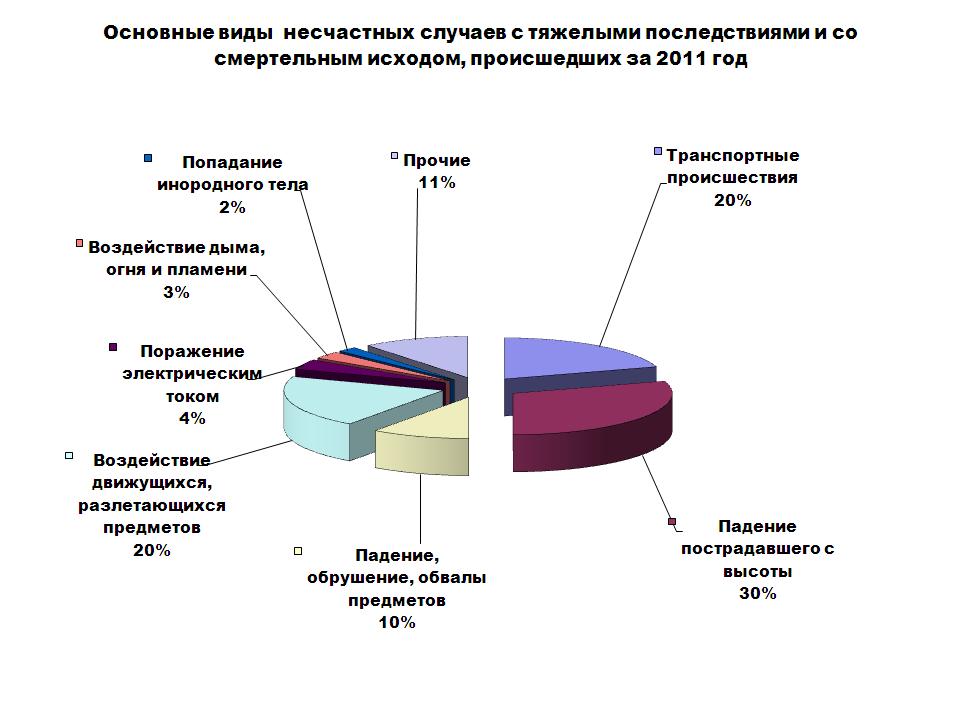           По результатам проверок и расследований несчастных случаев на производстве государственными инспекторами труда выдано более 2 тыс. предписаний для исполнения, привлечены  к административной ответственности 2236 должностных и юридических лиц на общую сумму 7,5 млн. рублей. По протоколам инспекторов труда судом дисквалифицировано 2 должностных лица, отстранены от выполнения своих обязанностей в связи с непрохождением обучения и инструктажа по охране труда 2135 человек из числа должностных лиц и работников; прекращено использование более 6 тыс. средств индивидуальной защиты, не имеющих сертификатов и не отвечающих требованиям охраны труда. По материалам госинспекторов труда судебными органами приостановлена деятельность 5 производственных участков и эксплуатация 63 единиц оборудования.  Вместе с тем в республике не мало организаций, в которых соблюдаются  требования законодательства об охране труда. Например, в рамках реализации проекта «Декларирование деятельности предприятия по реализации трудовых прав работников и работодателей» были вручены «Сертификаты доверия работодателю» 6 предприятиям: МУП «ПО «Казэнерго», ОАО «Казаньргсинтез», Филиал ОАО «Сетевая компания» «Елабужские электрические сети», ООО «Предприятие производственно-технической комплектации», ООО «Лизинг-Трейд»,                                   ООО «Индустриальный парк «Химград». На контроле у специалистов отдела надзора по гигиене труда Управления Роспотребнадзора по Республике Татарстан (Татарстан) находилось в 2011 году 4296 объектов. В 2011 году проведено 473 плановых и 647 внеплановых проверок 976 предприятий. В основном проверки проводились в отношении объектов 3 и 2 групп санэпидблагополучия. 495 обследований проведено с применением лабораторно-инструментальных методов.Федеральным бюджетным учреждением здравоохранения «Центр гигиены и эпидемиологии в Республике Татарстан (Татарстан)» по заданию Управления проведено исследование 17558 проб воздуха рабочей зоны на содержание потенциально-опасных химических веществ (11335 на пары и газы, 6223 на пыль и аэрозоли), в том числе на вещества 1 и 2 класса опасности – 8355. Не соответствовали санитарным нормативам:- 0,8% исследованных проб воздуха рабочей зоны на пары и газы, в том числе 1,2% на вещества 1 и 2 класса опасности;- 5,8% исследованных проб на пыль и аэрозоли, в том числе 2,8% на вещества 1 и 2 класса опасности.Измерения уровня шума были проведены на 1914 рабочих местах; микроклимата – на 4017 рабочих местах; электромагнитных полей – на 2180 рабочих местах; искусственной освещенности – на 5047 рабочих местах. При этом 21,2% рабочих мест не соответствовали требованиям санитарных норм по уровню шума, 16,7% - по уровню вибрации, 8,8% - по уровню электромагнитных полей, 10,1% - по параметрам микроклимата, 10% - по уровню освещенностиПревышение предельно-допустимых концентраций содержания паров и газов в воздухе рабочей зоны в основном имело место на предприятиях по производству готовых металлических изделий, машин и оборудования, пыли и аэрозолей – на металлургических производствах, предприятиях по обработке древесины и производству изделий из дерева, на предприятиях по производству электрических машин и оборудования.Превышения предельно-допустимых уровней шума, вибрации на рабочих местах выявлены на предприятиях сельского хозяйства, по обработке древесины и производству изделий из дерева, предприятиях по производству машин и оборудования, автомобилей, судов и летательных аппаратов.Причинами этому являются изношенность основных производственных фондов, использование морально устаревших технологий, недостаточный уровень механизации трудоёмких процессов.По-прежнему наиболее неудовлетворительными остаются условия труда на предприятиях цветной и черной металлургии, производстве транспортных средств и оборудования, в строительстве, агропромышленном комплексе.Охват периодическими медицинскими осмотрами работников, занятых на вредных работах и на работах с вредными и опасными факторами производственной среды и трудового процесса в истекшем году составил 96,5% против 95,9%  в 2010 году.Как показывает проведенный анализ, отмечается низкий охват периодическими медицинскими осмотрами работников сельскохозяйственных предприятий. В целом по республике он составил 77,6 %, а по ряду районов (Менделеевский, Азнакаевский, Атнинский, Мамадышский, Лаишевский, Высокогорский, Рыбнослободский, Зеленодольский, Аксубаевский) –                               от 24,4 до 65 %.Периодические медицинские осмотры работников, занятых на вредных работах и на работах в контакте с вредными производственными факторами, на предприятиях и в организациях Кайбицкого муниципального района в 2011 году вообще не проводились.В 2011 году из 976 обследованных объектов промышленных предприятий нарушения санитарного законодательства в сфере обеспечения безопасных условий труда и профилактики профессиональных заболеваний выявлены на 684. Наибольшее количество нарушений выявлено на обрабатывающих производствах (842), на объектах сельского хозяйства (519), строительства (188) и транспорта (130). По фактам выявленных нарушений в течение 2011 года наложено 929 штрафов, в том числе 87 – на юридических лиц (в 2010г. 1283 и 111 соответственно). На рассмотрение в суды направлено 163 дела о привлечении к административной ответственности, по 8 из них вынесено решение об административном приостановлении деятельности. Должностными лицами Управления Роспотребнадзора по Республике Татарстан (Татарстан) в 2011г. вынесено 22 представления об устранении причин и условий, способствовавших совершению административного правонарушения.В целях улучшения состояния условий и охраны труда на предприятиях, сокращения численности работников, занятых в неблагоприятных условиях труда, и повышения уровня их защиты, предупреждения профессиональных заболеваний, в том числе онкологических, на 2012 год определены приоритетные задачи в деятельности Управления Роспотребнадзора по Республике Татарстан (Татарстан):- повышение действенности государственного надзора за выполнением требований санитарного законодательства в сфере обеспечения безопасных условий труда,- контроль реализации приказа Минздравсоцразвития РФ №302н от 
12 апреля 2011 года,- контроль обязательного проведения в установленном порядке санитарно-гигиенической паспортизации канцерогеноопасных производств,- активизация работы в составе Координационных советов по охране труда при главах муниципальных образований республики с рассмотрением вопросов состояния условий труда на предприятиях и в организациях и заслушиванием руководителей предприятий.В 2011 году в целях обеспечения законных прав и интересов членов профсоюзов на здоровые и безопасные условия труда техническая инспекция труда Федерации профсоюзов РТ осуществлялся системный профсоюзный контроль за охраной труда. По результатам около 220 самостоятельных обследований организаций и предприятий было выявлено около 2400 нарушений трудового законодательства и выдано более 190 представлений об устранении выявленных  нарушений. Так же, как и прошлые годы, продолжилась практика совместных проверок и обследований предприятий по вопросам охраны труда. Совместно с государственными органами управления, органами надзора и контроля  было проведено около 130 проверок, в результате которых выявлено более 1200 нарушений требований трудового законодательства, законодательства о промышленной, экологической и санитарно-гигиенической безопасности. 2.5. Регулирование социально-трудовых отношенийОсновные цели, задачи и приоритетные направления социально-экономической политики, а также взаимные обязательства сторон социального партнёрства в сфере экономических и производственных отношений в области охраны труда в период 2011 году реализовывались в рамках Республиканского  трёхстороннего соглашения о проведении социально-экономической политики и развитии социального партнерства на 2011 год.В Республиканском 3-х стороннем соглашении между Федерацией профсоюзов РТ, Координационным советом объединений работодателей РТ, Кабинетом Министров РТ о проведении социально-экономической политики и развитии социального партнерства предусмотрен раздел «Условия и охрана труда, экологическая безопасность», где определены обязательства каждой из сторон партнерства по проведению работы в данном направлении. Кроме того, в системе индикаторов оценки эффективности социального партнерства в РТ предусмотрены индикаторы, характеризующие работу, проводимую в республике по созданию соответствующих условий труда. Важная роль в реализации мероприятий, направленных на улучшение условий и охраны труда в организациях принадлежит отраслевым и территориальным соглашениям, а также программам улучшения условий и охраны труда. В территориальных и отраслевых соглашениях  включены соответствующие разделы по охране труда.Основным результатом деятельности в области социального партнерства является количество и качество заключенных и реализуемых коллективных договоров и соглашений. По состоянию на 01.01.2012г. в республике действовало 135 соглашений, прошедших уведомительную регистрацию и правовую экспертизу в Министерстве труда, занятости социальной защиты РТ, в том числе:- Республиканское соглашение между Федерацией профсоюзов РТ, Координационным советом объединений работодателей РТ и Кабинетом Министров РТ о проведении социально-экономической политики и развитии социального партнерства на 2012 год;- 22 отраслевых соглашений, заключенных на республиканском уровне;- 73 отраслевых соглашений, заключенных на территориальном уровне;- 39 территориальных соглашения о социальном партнерстве. В 2011 году центрах занятости населения республики прошли уведомительную регистрацию 6,5 тыс. коллективных договоров, заключенных в организациях, что на 5% больше по сравнению с предыдущим годом. Численность работников, охваченных действием коллективных договоров, составила около 900 тысяч человек. Наибольшее количество коллективных договоров (74% от их общего количества) было заключено в организациях, относящихся к государственной и муниципальной формам собственности.Во многих организациях республики соглашения и коллективные договоры предусматривают мероприятия, направленные на решение острых проблем и конкретные обязательства по охране труда с учетом экономических возможностей.Вопросами общественного контроля за охраной труда в республике занимаются более 15 тысяч, избранных на предприятиях и в организациях уполномоченных (доверенных) лиц по охране труда. Они являются активными участниками разработки раздела «Охрана труда» коллективных договоров, принимают участие в составе комиссий по расследованию несчастных случаев на производстве, являются членами аттестационных комиссий, проводят информационную и разъяснительную работу.Функционирование системы социального партнерства способствует сохранению социальной стабильности в республике.Число пострадавших с утратой трудоспособности на 1 рабочий день и более и со смертельным исходом2006г.2007г.2008г.2009г.2010г.2011г.Всего- в расчете на 1000 работающих- в т.ч. женщин- подростковиз них со смертельным исходом:всегов расчете на 1000 работающих- в т.ч. женщин- подростков14142,035951210,1694112771,833351370,1934-10931,628131150,1716-9661,52714830,1278-10201,627301000,1581-9811,524631130,177112Города,районыЧисло пострадавших с утратой трудоспособности на 1 рабочий день и более и со смертельным исходом Число пострадавших с утратой трудоспособности на 1 рабочий день и более и со смертельным исходом Число пострадавших с утратой трудоспособности на 1 рабочий день и более и со смертельным исходом Число пострадавших с утратой трудоспособности на 1 рабочий день и более и со смертельным исходом Число пострадавших с утратой трудоспособности на 1 рабочий день и более и со смертельным исходом Число пострадавших с утратой трудоспособности на 1 рабочий день и более и со смертельным исходом Города,районы200920092010201020112011Города,районыВсего, человекна 1000 работающихВсего, человекна 1000 работающихВсего, человекна 1000 работающихРеспублика Татарстан 9661,510201,69811,5Агрызский 50,740,691,5Азнакаевский 10,431,221,1Аксубаевский --41,372,4Актанышский 20,661,941,2Алексеевский 133,0122,840,9Алькеевский 62,610,594,0Альметьевский 20,350,730,4Апастовский 217,062,093,9Арский 152,661,151,0Атнинский 51,920,820,9Бавлинский ------Балтасинский 112,330,7132,8Бугульминский --10,9--Буинский --42,010,5Верхнеуслонский 62,873,110,4Высокогорский 162,7183,2193,6Дрожжановский 10,3--10,4Елабужский ----14,2Заинский ----13,1Зеленодольский 162,5172,8172,7Кайбицкий21,0--20,9Камско-Устьинский 10,441,510,4Спасский 10,433,1--Кукморский 162,6203,2172,7Лаишевский 111,2151,7111,3Лениногорский --33,322,3Мамадышский 71,751,382,0Менделеевский 4182,141,0Мензелинский 62,3114,220,8Муслюмовский 31,431,4--Нижнекамский 20,520,782,7Новошешминский 31,251,851,6Нурлатский 21,121,411,0Пестречинский 82,572,4124,3Рыбно-Слободский 94,442,021,3Сабинский 122,5132,6132,6Сармановский 30,510,240,8Ютазинский 30,830,931,0Тетюшский 52,231,510,5Тюлячинский 74,041,5103,8Тукаевский 201,9181,890,8Черемшанский 31,5--31,5Чистопольский 10,552,6--Казань2711,52861,62791,5Азнакаево40,450,540,4Альметьевск310,8461,1411,0Бавлы10,2----Бугульма211,4221,5120,8Буинск91,8112,240,9Елабуга221,4462,628     1,6Заинск191,7282,7141,5Зеленодольск472,2301,6382,0Лениногорск100,6120,8130,8Набережные Челны2302,32352,52592,6Нижнекамск430,7520,8440,7Нурлат10,110,1152,3Чистополь81,081,140,5Города, районыЧисло пострадавших  со смертельным исходом в 2009 годуЧисло пострадавших  со смертельным исходом в 2009 годуЧисло пострадавших  со смертельным исходом в 2010 годуЧисло пострадавших  со смертельным исходом в 2010 годуЧисло пострадавших  со смертельным исходом в 2011 годуЧисло пострадавших  со смертельным исходом в 2011 годуВсегона 1000 работающихВсегона 1000 работающихВсегона 1000 работающихРеспублика Татарстан830,1271000,1581130,177Агрызский----30,493Азнакаевский--10,413--Аксубаевский--10,31810,346Актанышский--20,63510,311Алексеевский---010,236Алькеевский--10,481--Альметьевский------Апастовский10,33410,333--Арский20,34810,18810,192Атнинский10,376----Бавлинский------Балтасинский10,211--10,214Бугульминский------Буинский------Верхнеуслонский--10,437 --Высокогорский20,33530,5330,573Дрожжановский10,298--10,434Елабужский---- --Заинский----13,135Зеленодольский--20,32810,158Кайбицкий------Камско-Устьинский----10,393Кукморский30,495--10,156Лаишевский50,52920,22910,114Лениногорский ------Мамадышский10,24610,265--Менделеевский---- --Мензелинский--31,139 --Муслюмовский--10,465 --Нижнекамский--10,332 --Новошешминский--10,36510,328Нурлатский --10,71--Пестречинский20,62910,341 --Рыбно-Слободский-010,51--Сабинский40,84130,620,407Сармановский----- -Спасский10,44322,037--Тетюшский----- -Тукаевский10,09330,29640,364Тюлячинский---- --Черемшанский21,001--20,999Чистопольский----- -Ютазинский20,546-- --г. Азнакаево----- -г. Альметьевск30,07380,19260,141г. Бавлы10,219--- -г. Бугульма40,27440,2830,204г. Буинск10,19810,2- -г. Елабуга20,1320,11550,284г. Заинск10,092--- -г. Зеленодольск10,04710,05250,265г. Казань230,124270,149491,261г. Лениногорск10,06430,18810,06г. Набережные Челны120,119120,129110,108г. Нижнекамск30,04790,14450,08г. Нурлат----- -г. Чистополь20,257--30,411 Наименование видов и подвидов экономической деятельности по коду ОКВЭДСреднесписочная численность работающих, человекЧисло пострадавших с утратой трудоспособности на 1 рабочий день и более и со смертельным исходомЧисло пострадавших с утратой трудоспособности на 1 рабочий день и более и со смертельным исходомЧисло пострадавших с утратой трудоспособности на 1 рабочий день и более и со смертельным исходомЧисло пострадавших с утратой трудоспособности на 1 рабочий день и более и со смертельным исходомЧисло пострадавших с утратой трудоспособности на 1 рабочий день и более и со смертельным исходомЧисло пострадавших с утратой трудоспособности на 1 рабочий день и более и со смертельным исходомиз них со смертельным исходомиз них со смертельным исходомиз них со смертельным исходомиз них со смертельным исходомиз них со смертельным исходомиз них со смертельным исходом Наименование видов и подвидов экономической деятельности по коду ОКВЭДСреднесписочная численность работающих, человекВсегоВсегоВсегона 1000 работающихна 1000 работающихна 1000 работающихВсегоВсегоВсегона 1000 работающихна 1000 работающихна 1000 работающих20112009201020112009201020112009201020112009201020111234567891011121314Республика Татарстан63993896610209811,51,61,5831001130,130,20,177А. Сельское хозяйство, охота и лесное хозяйство604311931411382,72,22,32021150,280,330,248Сельское хозяйство, охота и предоставление услуг в этих областях, в том числе:578231921391342,82,32,32021140,290,340,242растениеводство2092181574332,32,17840,260,330,191животноводство314049068742,62,22,49980,260,290,255Лесное хозяйство и предоставление услуг в этой области26081240,40,81,5--1--0,383В. Рыболовство, рыбоводство991--8,1--------С. Добыча полезных ископаемых34888812110,20,30,31320,030,090,057D. Обрабатывающие производства2396713984764651,621,92020210,080,080,088Производство пищевых продуктов, включая  напитки и табака319776710010022,93,13550,090,150,156Производство кожи, изделий из кожи и производство обуви2109115115,52,55,2------Обработка древесины и производство изделий из дерева252117686,22,73,21-10,37-0,397Целлюлозно-бумажное производство; издательская и полиграфическая деятельность52511141020,71,91--0,18-0Химическое производство359502427190,70,70,52110,050,030,028Производство машин и оборудования278963760421,32,11,53430,110,140,108Производство электрооборудования, электронного и оптического оборудования213902022251,11,11,23-10,17-0,047Е. Производство и распределение электроэнергии, газа и воды4178541452511,10,64550,090,120,12F. Строительство, в том числе:500731391491322,93,12,61631280,330,660,559подготовка строительного участка1605512106,59,96,22572,64,114,361строительство зданий и сооружений433581161171082,82,92,51225200,290,620,461G.Оптовая и розничная торговля; ремонт автотранспортных средств, мотоциклов, бытовых изделий и предметов личного пользования24721411930211,26380,290,150,324Н. Гостиницы и рестораны1618-2--1,70-----0I. Транспорт и связь8390876951000,91,11,21012240,120,140,286Деятельность сухопутного транспорта328384662460,81,11,48950,140,170,152деятельность водного транспорта18055742,53,72,21320,51,61,108Деятельность воздушного транспорта18234222,21,21,1------Связь18464911120,50,60,6------К. Операции с недвижимым имуществом, аренда и предоставление услуг39581513610,90,84-40,28-0,346N. Здравоохранение и предоставление социальных услуг805405162570,60,80,711-0,010,01-О. Предоставление прочих коммунальных, социальных и персональных услуг775936110,7-1,41450,231,220,644Форма собственностиУровень производственного травматизма(число пострадавших в расчете на 1000 работающих)Уровень производственного травматизма(число пострадавших в расчете на 1000 работающих)Уровень производственного травматизма(число пострадавших в расчете на 1000 работающих)Уровень производственного травматизма(число пострадавших в расчете на 1000 работающих)Уровень производственного травматизма(число пострадавших в расчете на 1000 работающих)Уровень производственного травматизма(число пострадавших в расчете на 1000 работающих)Затраты на охрану труда в расчете на 1 работающего,  руб.Затраты на охрану труда в расчете на 1 работающего,  руб.Затраты на охрану труда в расчете на 1 работающего,  руб.Форма собственностиОбщийОбщийОбщийИз них со смертельным исходомИз них со смертельным исходомИз них со смертельным исходом2009г.2010г.2011г.Форма собственности2009г.2010г.2011г.2009г.2010г.2011г.2009г.2010г.2011г.Все формы собственности1,51,61,50,1270,1580,1775221,05823,97691из них:Государственная1,11,01,00,0400,0700,0753406,43788,15211,6Муниципальная0,71,00,80,0420,0430,0422316,92545,84171Частная2,12,22,10,2210,2630,2833908,74368,35913,2Смешанная российская1,11,30,90,0550,0530,07211142,513554,718007Город, районИзрасходовано средств на мероприятия по охране труда  2009 годИзрасходовано средств на мероприятия по охране труда  2009 годИзрасходовано средств на мероприятия по охране труда   2010 годИзрасходовано средств на мероприятия по охране труда   2010 годИзрасходовано средств на мероприятия по охране труда 2011 годИзрасходовано средств на мероприятия по охране труда 2011 годГород, районВсего, тыс. руб.В расчете на  1 работающего, руб.Всего, тыс. руб.В расчете на  1 работающего, руб.Всего, тыс. руб.В расчете на  1 работающего, руб.Республика Татарстан3410259,05221,03677722,05823,94921731,57691,0Агрызский34255,05044,927492,04267,043436,47131,2Азнакаевский13155,25140,812054,74979,211537,16117,2Аксубаевский9404,83324,410589,83371,59343,83233,1Актанышский9352,22778,48048,72556,87535,22346,0Алексеевский8515,41994,710888,42548,88563,12022,0Алькеевский4697,52045,95336,52566,96535,02938,4Альметьевский57243,48490,660971,79061,066945,69909,1Апастовский5531,61845,77468,32483,612245,75260,2Арский15896,52766,517307,4324918834,53618,5Атнинский4295,41616,07833,83288,75435,52475,2Бавлинский1588,12742,81627,13135,11160,82359,3Балтасинский11045,52334,212293,52664,450575,210825,2Бугульминский3866,93093,57174,46636,812711,213741,8Буинский5059,62364,35815,32842,38228,14031,4Верхнеуслонский6271,32878,16709,22934,912107,55362,0Высокогорский27400,94584,4247764375,825641,94896,3Дрожжановский12304,43669,713284,34771,713820,15993,1Елабужский481,91791,4916,13817,11471,96184,5Заинский3583,99381,92761,18242,11910,75989,7Зеленодольский17708,82789,226376,24324,024809,83916,9Кайбицкий4040,01926,65710,82825,76827,43234,2Камско-Устьинский7737,22806,47582,23847,18760,63443,6Кукморский21038,33473,438795,76221,283834,113107,3Лаишевский41151,24356,935947,04108,763170,87213,7Лениногорский1339,81337,11752,71936,71196,91377,3Мамадышский12945,73180,813099,83473,817164,74297,6Менделеевский21080,85306,031456,38273,644681,711483,3Мензелинский6230,12343,07186,72728,412138,24734,1Муслюмовский5464,52506,75772,92682,66171,82797,7Нижнекамский9979,22666,18032,12670,27271,22484,2Новошешминский10348,34260,315380,55611,319666,16454,3Нурлатский 4939,32801,65139,13647,36992,17034,3Пестречинский14693,84620,711467,63913,922542,98123,6Рыбно-Слободский5920,52874,05622,62868,710436,86673,1Сабинский17655,33711,421675,94336,918753,93813,3Сармановский22973,43915,026022,64670,226237,74921,7Спасский7085,93140,93777,9741,817063,518387,4Тетюшский6399,82778,97221,93713,110063,55460,4Тукаевский28944,72682,537819,63732,042504,23869,3Тюлячинский3633,52090,68947,03300,314143,75347,3Черемшанский12326,36169,310591,45279,922027,110997,1Чистопольский3086014836,51805,2930,01730,71029,6Ютазинский10891,82975,112778,24670,211823,83876,7Казань10492165643,611318986265,81226528,36673,8Азнакаево63507,86754,161453,06363,6818178402,7Альметьевск2891756997,1285112,06834,6366923,68634,1Бавлы30790,66739,032322,07174,739206,48937,0Бугульма71864,04918,584885,65944,01222108314,2Буинск22144,14386,729427,25878,444531,29466,7Елабуга68888,24493,71054666064,481029,64608,1Заинск33690,03102,536763,43600,0606196292,2Зеленодольск1149975454,51027285361,6143367,67607,3Лениногорск84026,95335,796532,26062,1187013,911305,4Набережные Челны272130,02696,0300402,03223,1531119,05234,1Нижнекамск683197,010782,1733839,011745,41113099,017888,0Нурлат38047,05522,141286,86157,645961,76904,3Чистополь29247,23762,242296,55684,260252,78251,5Численность пострадавших с утратой трудоспособности на 1 рабочий день и более и со смертельным исходом в расчете на 1000 работающихЧисленность пострадавших с утратой трудоспособности на 1 рабочий день и более и со смертельным исходом в расчете на 1000 работающихиз них со смертельным исходом в расчете на 1000 работающихиз них со смертельным исходом в расчете на 1000 работающихЧисло  дней нетрудоспособности у пострадавших с утратой трудоспособности на 1 рабочий день и более и со смертельным исходом в расчете на 1 пострадавшегоИзрасходовано средств на мероприятия по охране труда в расчете на 1 работающего, рублейВсегоиз них женщинВсегоиз них женщинЧисло  дней нетрудоспособности у пострадавших с утратой трудоспособности на 1 рабочий день и более и со смертельным исходом в расчете на 1 пострадавшегоИзрасходовано средств на мероприятия по охране труда в расчете на 1 работающего, рублейВсегоиз них женщинВсегоиз них женщинЧисло  дней нетрудоспособности у пострадавших с утратой трудоспособности на 1 рабочий день и более и со смертельным исходом в расчете на 1 пострадавшегоИзрасходовано средств на мероприятия по охране труда в расчете на 1 работающего, рублейА123456Республика Татарстан  1,50,90,1770,03852,77691,0СЕЛЬСКОЕ ХОЗЯЙСТВО, ОХОТА И ЛЕСНОЕ ХОЗЯЙСТВО, в том числе:2,31,10,2480,053,71836,4Растениеводство2,10,80,1910,044,61799,5Животноводство2,41,50,2550,052,81957,1Растениеводство в сочетании с животноводством (смешанное сельское  хозяйство)3,11,10,00,091,11604,4РЫБОЛОВСТВО, РЫБОВОДСТВО0,00,00,00,00,02343,4 ДОБЫЧА ПОЛЕЗНЫХ ИСКОПАЕМЫХ0,30,00,0570,034,014232,9ОБРАБАТЫВАЮЩИЕ ПРОИЗВОДСТВА, в том числе:1,91,30,0880,00956,39821,4ПРОИЗВОДСТВО ПИЩЕВЫХ ПРОДУКТОВ, ВКЛЮЧАЯ  НАПИТКИ, И ТАБАКА3,12,10,1560,05543,73244,8ПРОИЗВОДСТВО КОЖИ, ИЗДЕЛИЙ ИЗ КОЖИ И  ПРОИЗВОДСТВО ОБУВИ5,24,80,00,020,226832,8ОБРАБОТКА ДРЕВЕСИНЫ И ПРОИЗВОДСТВО ИЗДЕЛИЙ  ИЗ ДЕРЕВА3,20,00,3970,054,93416,3ЦЕЛЛЮЛОЗНО-БУМАЖНОЕ ПРОИЗВОДСТВО;  ИЗДАТЕЛЬСКАЯ И ПОЛИГРАФИЧЕСКАЯ ДЕЯТЕЛЬНОСТЬ, в том числе:1,91,20,00,062,13471,0ПРОИЗВОДСТВО ЦЕЛЛЮЛОЗЫ, ДРЕВЕСНОЙ МАССЫ, БУМАГИ, КАРТОНА И  ИЗДЕЛИЙ ИЗ НИХ3,93,30,00,062,15231,6ХИМИЧЕСКОЕ ПРОИЗВОДСТВО0,50,50,0280,066,926211,4 ПРОИЗВОДСТВО РЕЗИНОВЫХ И ПЛАСТМАССОВЫХ  ИЗДЕЛИЙ1,80,90,0770,06920402,5ПРОИЗВОДСТВО ПРОЧИХ НЕМЕТАЛЛИЧЕСКИХ  МИНЕРАЛЬНЫХ ПРОДУКТОВ3,11,40,4990,042,26913,5МЕТАЛЛУРГИЧЕСКОЕ ПРОИЗВОДСТВО И  ПРОИЗВОДСТВО ГОТОВЫХ МЕТАЛЛИЧЕСКИХ ИЗДЕЛИЙ, в том числе:3,32,00,1170,063,95016,1Производство цветных металлов127,40,00,040,5301,6ПРОИЗВОДСТВО ТРАНСПОРТНЫХ СРЕДСТВ И  ОБОРУДОВАНИЯ2,11,30,0160,063,25627,0ПРОИЗВОДСТВО И РАСПРЕДЕЛЕНИЕ ЭЛЕКТРОЭНЕРГИИ,  ГАЗА И ВОДЫ, в том числе:0,60,40,120,069,014115,4Распределение пара и горячей воды (тепловой энергии)7,60,00,00,031,02758,0СТРОИТЕЛЬСТВО, в том числе:2,60,50,5590,045,56790,2Подготовка строительного участка6,20,04,3610,015,85860,7Строительство зданий и сооружений2,50,50,4610,044,36899,6Монтаж инженерного оборудования зданий и сооружений2,60,00,2560,092,76966,8Производство отделочных работ4235,73246,0ОПТОВАЯ И РОЗНИЧНАЯ ТОРГОВЛЯ; РЕМОНТ  АВТОТРАНСПОРТНЫХ СРЕДСТВ, МОТОЦИКЛОВ, БЫТОВЫХ ИЗДЕЛИЙ И  ПРЕДМЕТОВ ЛИЧНОГО ПОЛЬЗОВАНИЯ , в том числе:1,20,40,3240,07831,42037,3Техническое обслуживание и ремонт автотранспортных средств3,10,01,5650,09,82347,6Ремонт бытовых изделий и предметов личного пользования9,60,09,6150,00,0144,2 ГОСТИНИЦЫ И РЕСТОРАНЫ0,00,00,00,00,02183,7ТРАНСПОРТ И СВЯЗЬ, в том числе:1,20,70,2860,28757,86664,0Деятельность автомобильного (автобусного) пассажирского транспорта,  подчиняющегося расписанию1,40,00,1760,039,44453,1ДЕЯТЕЛЬНОСТЬ ВОДНОГО ТРАНСПОРТА2,20,01,1080,010,82201,6СВЯЗЬ0,60,40,00,073,81811,8ОПЕРАЦИИ С НЕДВИЖИМЫМ ИМУЩЕСТВОМ, АРЕНДА И  ПРЕДОСТАВЛЕНИЕ УСЛУГ, в том числе:0,80,30,3460,13740,84230,8ОПЕРАЦИИ С НЕДВИЖИМЫМ ИМУЩЕСТВОМ1,50,41,0110,43616,02118,4ЗДРАВООХРАНЕНИЕ И ПРЕДОСТАВЛЕНИЕ СОЦИАЛЬНЫХ  УСЛУГ,в том числе:0,70,60,00,041,04330,4Деятельность в области здравоохранения0,70,70,00,040,84420,2Ветеринарная деятельность1,00,00,00,046,0756,2 ПРЕДОСТАВЛЕНИЕ ПРОЧИХ КОММУНАЛЬНЫХ,  СОЦИАЛЬНЫХ И ПЕРСОНАЛЬНЫХ УСЛУГ1,40,00,6440,042,3941,2Наименование мероприятий2010 год.Фактические расходы в млн. руб.2011год. Фактические  расходы в млн. руб.Проведение аттестации рабочих мест по условиям труда44,7 млн. рублей25520 рабочих мест945 страхователей47,6млн. рублей22246 рабочих мест447 страхователейМероприятия по приведению уровней запыленности и загазованности воздуха, уровней шума и вибрации и уровней излучений на рабочих местах в соответствие с государственными нормативными требованиями охраны труда0,8 млн. рублей5 рабочих мест1 страхователь2,3 млн. рублей16 рабочих мест1 страховательОбучение по охране труда отдельных категорий застрахованных0,6 млн. рублей432 работника53 страхователя0,9 млн. рублей591 работник32 страхователяПриобретение работникам средств индивидуальной защиты37,8 млн. рублей57084 работника456 страхователей32,0 млн. рублей43734 работника301страховательСанаторно - курортное лечение работников, занятых на работах с вредными  опасными произв. факторами34,8 млн. рублей1635 работников129 страхователей40,9 млн. рублей1862 работника127 страхователейПериодические медицинские осмотры10,1 млн. рублей16 703 работника159 страхователей12,7 млн. рублей17944 работника144 страхователяЛечебно - профилактическое питание           -           -Приобретение алкотестеров0,3 млн. рублей21 прибор7 страхователей0,08 млн. рублей6 приборов4 страхователяПриобретение тахографов            --ИТОГО129,1 млн. рублей1461 страхователь136,5 млн. рублей870 страхователей№п/пКрупные страхователиЗатраты на мероприятияОАО "СЗМН"1 399 801,0  руб. -  санаторно - курортное лечениеОАО "Казанькомпрессормаш"1 380 920,0 руб.  – проведение аттестации рабочих мест и приобретение средств индивидуальной защитыООО "ГазпромтрансгазКазань"1 166 170,0 руб. -  проведение обязательных периодических медицинских осмотров ОАО «Казаньоргсинтез»3 351 000,0 руб.  – проведение аттестации рабочих мест и приобретение средств индивидуальной защитыОАО "КАПО им. Горбунова"3 304 531,0 руб. – проведение обучения по охране труда, приобретение СИЗ, санаторно – курортное лечение,проведение обязательных периодическихмедицинских осмотровОАО "КВЗ"5 856 755,0 руб. - санаторно - курортное лечение, проведение аттестации рабочих мест,  обучения по охране труда и обязательных периодических медицинских осмотровОАО "КМПО"2 465 100,0 руб. - санаторно - курортное лечениеОАО "КАМАЗ - Металлургия "2 976 564,0 руб. – проведение аттестации рабочихмест, санаторно - курортное лечениеОАО "Камский прессово –рамный завод"2 363 080,0 руб. - санаторно - курортное лечение, проведение аттестации рабочих мест ОАО "КАМАЗ - Дизель "   2 316 849,1 руб. - реализация мероприятий по приведению уровней запыленности и загазованности воздуха на рабочих местах в  соответствии с государственными нормативными требованиями охраны трудаОАО "КАМАЗ"3 678 996, 9 руб. - проведение аттестации рабочих местЗАО "НП НЧ КБК"1 135 607, 0 руб. - проведение аттестации рабочих местОАО «Алнас»1 465 106,0 руб. - проведение аттестации рабочих мест, санаторно - курортное лечениеОАО "Нижнекамскнефтехим "7 618 380,0 руб. - санаторно - курортное лечениеОАО "Танеко"1 326 407,0 руб.  -  санаторно - курортное лечение         ОАО "Зеленодольский завод им. А.М. Горького "3 649 967,0 руб. - проведение аттестации рабочих мест и приобретение средств индивидуальной защитыПоказателиЕд. изм.2007г.2008г.2009г.2010г.2011г.1234567Всего занято в                 организациях, в т.ч. женщинЧел.Чел.4725411875414508911777224358601655274316261615594275641577551. Из них занятые в условиях, не отвечающих санитарно-гигиеническим нормам:Чел%10472722,210243122,710209623,411498926,612112928,3в том числе женщин:Чел.%3122416,63068317,32747516,63053018,93141119,9Занято в условиях повышенного уровня (в  % к стр.1.1.)Занято в условиях повышенного уровня (в  % к стр.1.1.)Занято в условиях повышенного уровня (в  % к стр.1.1.)Занято в условиях повышенного уровня (в  % к стр.1.1.)Занято в условиях повышенного уровня (в  % к стр.1.1.)Занято в условиях повышенного уровня (в  % к стр.1.1.)Занято в условиях повышенного уровня (в  % к стр.1.1.)Шума%66,166,970,666,465,6Вибрации%14,315,215,414,614,1Запыленности воздуха рабочей зоны%12,912,210,79,98,9Загазованности воздуха рабочей зоны%16,615,914,313,713,9Неионизирующего излучения%3,43,83,53,23,51.2. Занято тяжелым физическим трудомЧел.%6011312,76341914,16733115,47724017,98559420,0в том числе женщинЧел.%159058,5175509,91665310,11939712,02086413,21.3. Занято на обслуживании оборудования, не отвечающего требованиям безопасностиЧел.%8240,210780,23220,17000,28450,22. Численность работников, которые за работу в неблагоприятных условиях пользуются компенсациямиЧел.%21995546,521623248,020676147,420747048,121232449,7Дополнительным отпускомЧел.%14513930,714105631,313433930,813085630,313208530,9Сокращенным рабочим днемЧел.%83821,878251,772281,773811,774271,7Бесплатным лечебно-профилактическим питаниемЧел.%140313,0138433,1102242,3100322,3106072,5Бесплатным получением молока или других равноценных продуктовЧел.%15691733,215681834,813761031,611403126,410362324,2Повышенными тарифными ставками и окладомЧел.%13596428,813919030,913421330,814118332,715179335,5Льготными пенсиями, всегоЧел.8300078217745567495268728По Списку № 1  Чел.2115319942202612057320191По Списку № 2 Чел.5214448797454134688042699Городские округа,муниципальные районыЗанятые в условиях, не отвечающих гигиеническим нормативам условий труда, в %Занятые в условиях, не отвечающих гигиеническим нормативам условий труда, в %Городские округа,муниципальные районыЗанятые в условиях, не отвечающих гигиеническим нормативам условий трудаЗанятые в условиях, не отвечающих гигиеническим нормативам условий трудаЗанятые в условиях, не отвечающих гигиеническим нормативам условий труда2010 год2011 год2010 год2010 год2011 годАгрызский63,963,9Лениногорский район и г.Лениногорск41,841,839,2Азнакаевский район и г. Азнакаево16,721,0Мамадышский8,68,68,85Аксубаевский24,911,5Мензелинский7,47,41,2Актанышский1,81,9Менделеевский42,742,744,2Алексеевский1,614,6Муслюмовский3,93,93,95Алькеевский--Нижнекамский район и г.Нижнекамск23,623,624,6Альметьевский район и г. Альметьевск24,528,2Новошешминский34,334,341,9Апастовский8,35,3Нурлатский  район и г.Нурлат14,214,220,1Арский27,412,6Пестречинский1,61,63,8Атнинский2,40Рыбно-Слободский5,55,56,2Бавлинский район и   г.Бавлы11,79,0Сабинский10,210,214,3Балтасинский10,88,3Сармановский26,326,331,4Бугульминский район и г.Бугульма31,546,8Спасский0,50,50Буинский район и г.Буинск10,111,4Тетюшский4,34,38,6Верхнеуслонский10,110,5Тукаевский40,740,745Высокогорский31,243,9Тюлячинский27,727,728,95Дрожжановский24,620,2Черемшанский995,75Елабужский район и г.Елабуга22,526,1Чистопольский район и г.Чистополь14,014,013,9Заинский район и г.Заинск40,430,6Ютазинский28289,2Зеленодольский район и г.Зеленодольск22,525,9ГОРОДСКИЕ ОКРУГА:ГОРОДСКИЕ ОКРУГА:ГОРОДСКИЕ ОКРУГА:ГОРОДСКИЕ ОКРУГА:Кайбицкий7,97,85г. Набережные Челны41,843,3543,35Камско-Устьинский2,22,9г. Казань2020,120,1Кукморский12,311РЕСПУБЛИКАТАТАРСТАН26,628,328,3Лаишевский20,416,4РЕСПУБЛИКАТАТАРСТАН26,628,328,3городские округа,муниципальные районызанятые на тяжелых работах занятые на тяжелых работах городские округа,муниципальные районызанятые на тяжелых работахзанятые на тяжелых работахзанятые на тяжелых работах2010 год2011 год2010 год2010 год2011 годАгрызский31,132,7Лениногорский район и г.Лениногорск36,036,037,3Азнакаевский район и г.Азнакаево5,210,3Мамадышский7,07,07,7Аксубаевский1,04,1Менделеевский5,65,68,5Актанышский2,23,0Мензелинский12,412,48,65Алексеевский5,74,9Муслюмовский0,90,96,9Алькеевский-Нижнекамский район и г.Нижнекамск30,030,031,2Альметьевский район и г.Альметьевск12,617,3Новошешминский22,822,826,0Апастовский4,66,1Нурлатский  район и г.Нурлат12,012,013,9Арский21,320,25Пестречинский0,10,10,6Атнинский7,30Рыбно-Слободский---Бавлинский район и г.Бавлы2,37,0Сабинский5,25,25,2Балтасинский4,33,5Сармановский3,23,26,7Бугульминский  район и г.Бугульма10,611,8Спасский---Буинский район и г.Буинск6,56,3Тетюшский3,83,89,0Верхнеуслонский1,42,7Тукаевский21,821,824,2Высокогорский4,513,3Тюлячинский12,412,413,4Дрожжановский19,616,0Черемшанский17,717,713,3Елабужский район и г.Елабуга10,413,9Чистопольский район и г.Чистополь6,06,05,6Заинский район и г.Заинск19,612,9Ютазинский22,222,21,3Зеленодольский район и г.Зеленодольск5,86,0ГОРОДСКИЕ ОКРУГА:ГОРОДСКИЕ ОКРУГА:ГОРОДСКИЕ ОКРУГА:ГОРОДСКИЕ ОКРУГА:Кайбицкий6,06,6г. Набережные Челны37,439,8539,85Камско-Устьинский4,86,0г. Казань7,88,78,7Кукморский15,514,8Лаишевский2,02,0Республика Татарстан17,920,020,0ПоказателиЕд. изм.2009г.2010г.2011г.123451. Всего занято в  организациях женщинЧел.165 527161 559157 7551.1. Из них занятые в условиях, не отвечающих санитарно-гигиеническим нормамЧел.%27 47516,630 53018,931 41119,9Занято в условиях повышенного уровня (в % к стр.1)Шума%11,311,711,8Вибрации%1,51,91,6Запыленности воздуха рабочей зоны%1,91,92,1Загазованности воздуха рабочей зоны%2,73,33,3Неионизирующего излучения%1,11,21,21.2. Занятые на тяжелых работахЧел.%16 65310,119 3971220 86413,21.3. Занятые на обслуживании оборудования, не отвечающего требованиям безопасностиЧел.%1150,12040,12990,22. Численность женщин, которые за работу в неблагоприятных условиях труда пользуются компенсациямиЧел.%60 15136,360 65537,562 09239,4Дополнительным отпускомЧел.%34 50820,833 57120,832 81020,8Сокращенным рабочим днемЧел.%2 6911,62 5641,62 5211,6Бесплатным лечебно-профилактическим питаниемЧел.%2 5761,62 7791,72 7621,8Бесплатным получением молока или других равноценных продуктовЧел.%43 61526,332 89720,429 88418,9Повышенными тарифными ставками и окладомЧел.%4031524,44353826,946 08729,2Льготными пенсиями, всегоЧел.17 65717 63616 292По Списку № 1  Чел.4 9874 8734 738По Списку № 2 Чел.11 17611 19610 431Муниципальные районы, городские округаЗанятые в условиях, не отвечающих гигиеническим нормативам условий труда, в %Занятые в условиях, не отвечающих гигиеническим нормативам условий труда, в %Муниципальные районы, городские округаЗанятые в условиях, не отвечающих гигиеническим нормативам условий труда, в %Занятые в условиях, не отвечающих гигиеническим нормативам условий труда, в %2010 год2011 год2010 год2011 годАгрызский11,416,6Лениногорский район и г.Лениногорск12,413,9Азнакаевский район и г. Азнакаево9,711,0Мамадышский1,11,2Аксубаевский--Мензелинский5,81,1Актанышский0,41,8Менделеевский43,444,5Алексеевский4,81,5Муслюмовский-1,0Алькеевский--Нижнекамский район и г.Нижнекамск15,218,0Альметьевский район и г. Альметьевск12,417,5Новошешминский-1,6Апастовский--Нурлатский  район и г.Нурлат5,16,2Арский10,86,5Пестречинский--Атнинский--Рыбно-Слободский--Бавлинский район и    г. Бавлы6,21,6Сабинский1,61,7Балтасинский2,41,1Сармановский3,25,3Бугульминский район и г.Бугульма23,440,4Спасский--Буинский район и г.Буинск7,17,5Тетюшский--Верхнеуслонский9,37,9Тукаевский41,743,6Высокогорский14,419,1Тюлячинский5,75,6Дрожжановский13,49,8Черемшанский4,51,0Елабужский район и г.Елабуга11,616,9Чистопольский район и г.Чистополь11,612,4Заинский район и г.Заинск34,319,7Ютазинский31,26,0Зеленодольский район и г.Зеленодольск12,516,5ГОРОДСКИЕ ОКРУГА:Кайбицкий--г. Набережные Челны34,636,1Камско-Устьинский--г. Казань12,012,1Кукморский3,21,1Лаишевский16,018,5РЕСПУБЛИКА ТАТАРСТАН18,919,9Муниципальные районы, городские округаЗанятые на тяжелых работах, в %Занятые на тяжелых работах, в %Муниципальные районы, городские округаЗанятые на тяжелых работах, в %Занятые на тяжелых работах, в %2010 год2011 год2010 год2011 годАгрызский4,74,8Лениногорский район и г.Лениногорск8,58,7Азнакаевский район и г. Азнакаево2,11,5Мамадышский--Аксубаевский-5,5Мензелинский5,82,9Актанышский--Менделеевский2,90,4Алексеевский3,00,7Муслюмовский0,53,0Алькеевский--Нижнекамский район и г.Нижнекамск18,318,6Альметьевский район и г. Альметьевск5,28,3Новошешминский3,43,2Апастовский0,4-Нурлатский  район и г.Нурлат2,44,6Арский6,42,7Пестречинский--Атнинский--Рыбно-Слободский--Бавлинский район и    г. Бавлы--Сабинский0,1-Балтасинский0,4-Сармановский1,11,4Бугульминский район и г.Бугульма7,24,9Спасский--Буинский район и г.Буинск4,83,7Тетюшский--Верхнеуслонский--Тукаевский22,323,0Высокогорский0,41,3Тюлячинский0,80,7Дрожжановский13,49,8Черемшанский1,70,7Елабужский район и г.Елабуга2,65,8Чистопольский район и г.Чистополь4,66,2Заинский район и г.Заинск20,86,3Ютазинский23,50,3Зеленодольский район и г.Зеленодольск4,14,2ГОРОДСКИЕ ОКРУГА:Кайбицкий3,12,9г. Набережные Челны31,634,2Камско-Устьинский--г. Казань3,84,8Кукморский-3,9Лаишевский0,30,2РЕСПУБЛИКА ТАТАРСТАН12,013,2На предприятиях и в организацияхНа предприятиях и в организацияхНа предприятиях и в организацияхНа предприятиях и в организацияхНа предприятиях и в организацияхпо добыче полезных ископаемыхобрабатывающихпроизводствпроизводства и распределения электроэнергии газа и водыстроительстватранспорта и связиЗа работу в неблагоприятных условиях труда установлены:дополнительные отпуска58,529,828,418,930,2сокращенный рабочий день0,72,50,10,61,2бесплатное лечебно-профилактическое питание1,03,40,03,40,7бесплатное получение молока 58,828,312,110,710,1оплата труда в повышенном размере46,941,335,529,417,7льготное пенсионное обеспечение (по Спискам №1 и №2)27,618,37,59,64,6ВсегоДобыча полезных ископаемыхОбрабатывающие производстваПроизводство и распределение электроэнергии, газа и водыСельское хозяйство, охота и лесное хозяйствоРыболовство, рыбоводствоТранспортСвязьСтроительствоОптовая и розничная торговля; ремонт автотранспортных средств, мотоциклов, бытовых изделий Операции с недвижимым имуществом, аренда и предоставление услугГостиницы и рестораныПредоставление прочих коммунальных, социальных и персональных услугЗдравоохранение и предоставление социальных услуг123456789101112131415Общее количество рабочих мест452379220691845992821143282724048515675272261514413793941318557697Кол-во  и удельный вес РМ, на которых проведена аттестация по УТ, в том числе: 25853920367115066253868161-2880575021540264595895204102724265Кол-во  и удельный вес РМ, на которых проведена аттестация по УТ, в том числе: 57,2%92,3%62,3%89,98%18,8%-71,1%47,9%56,6%42,7%42,7%21,7%32,2%42,1%с классом 1 и 26266937492102998233082-9018164753702643280191692747с классом 1 и 224,2%18,4%18,3%38,7%37,8%-31,3%21,9%35%40,9%47,5%44,6%6,7%11,3%с классом 3.18073275543477674892127-64694312442123672182732718691с классом 3.131,2%37,1%30,2%29,5%26%-22,45%57,5%28,7%36,6%37%%%35,8%с классом 3.28194066884137249942239-840289164671199790334228443с классом 3.231,7%32,8%35,9%19,7%27,4%-29,2%11,9%42%18,6%3,2%%%34,8%с классом 3.3317382366167271018691-48695211602267972544289с классом 3.312,3%11,6%14,5%4%8,5%-16,9%0,7%7,5%3,5%1,3%%%17,7%с классом 3.414621011643422-47-122443-1195с классом 3.40,6%0,04%1%0,1%0,3%-0,2%%0,08%0,4%0,7%%%%с классом  4318-155516-1232120---86с классом  40,1%%0,1%0,01%0,2%-0,04%0,03%0,1%0,3%%%%%Травмоопасныес классом 3336614621493317792413-2671372297712611022852125474Травмоопасныес классом 313%2,3%13%7%29,6%-9,3%4,9%19,3%19,5%17,3%%%%Среднесписочная численность 6399383488823967141785604319965444184645007324721144451618775980540Численность работников, занятых на аттестованных РМ381354317891623073573312097-4491291833089095586973400168135831Численность работников, занятых на аттестованных РМ59,6%91,1%67,7%85,5%20%-68,6%49,7%61,7%38,7%48,3%24,7%21,7%44,5%Города,районыГод Удельный вес организаций, на которых проводится АРМ по УТ, %Общее кол-во рабочих местКол-во рабочих мест, на которых проведена  АРМ по УТУдельный вес аттестованных рабочих мест, %Средне-списочная численность работников организацииЧисленность работников, занятых на аттестованных рабочих местахУдельный весчисленности работников, занятых на аттестованных рабочих местах, %Год Общее кол-во рабочих местКол-во рабочих мест, на которых проведена  АРМ по УТУдельный вес аттестованных рабочих мест, %Средне-списочная численность работников организацииЧисленность работников, занятых на аттестованных рабочих местахУдельный весчисленности работников, занятых на аттестованных рабочих местах, %123456789Агрызский          201051.15197134325.86439245938,2Агрызский          201153,3        2890126443,7     6091291147,8      Азнакаевский   201070.87952660783.112059768463,7Азнакаевский   201179,5      8735728183,35      11623888376,4      Аксубаевский       201060141093766.52870106637,1Аксубаевский       201159,25120366455,2    289088230,5Актанышский       201030.5277540914.7310655017,7Актанышский       201143,2       314256517,98      321269921,8   Алексеевский       201036.7264062523.7427046610,9Алексеевский       201151,7      2931124442,4        4235165339         Алькеевский         201045.5137530722.3168938422,7Алькеевский         201159,1       192379241,2     222496943,6    Альметьевский  201076.43385726076 77483393893380,5Альметьевский  201181,8     326982651081,1       498234057881,4   Апастовский        201062.1115348341.9299661520,5Апастовский        201161,5122356346       2328116650        Арский                 201050403578819,5532490416,9Арский                 201150348572220,7        5205104820,1    Атнинский           20103623802199.223811737,3Атнинский           201150        219951723,5       219654724,9   Бавлинский        2010713653242066.25022338167,3Бавлинский        201170,63755275473,3        4879352172,2   Балтасинский     201025.64582324746193216,9Балтасинский     201166,6      451570915,7       4672105222,5   Бугульминский    201069.710431710968.215188952062,7Бугульминский    201173,3    10890809774,4        166781136668,1       Буинский             2010503927182546.57061231932,8Буинский             201134,1 3442183153,2        6745262038,3     Верхнеуслонский 201051.6183841322.5204555827,3Верхнеуслонский 201154,2     190853227,9     225880235,5   Высокогорский    201039.24228180842.85543211638,2Высокогорский    201147,7   3742205054,8    5237268651,3   Дрожжановский   201043217264129.5277762622,5Дрожжановский   201158,6    157559637,8    230685437         Елабужский          2010541385041513017623672738,2Елабужский          201152,7  10733453242,2 17822740841,6     Заинский               2010597716468160.710528661062,8Заинский               201168,65     7160442361,7    9953637064        Зеленодольский   20105117067710541.6250221045541,8Зеленодольский   201154,2      171951008658,65 251801423456,5         Кайбицкий            201044161620812.920151728,5Кайбицкий            201157,7    73224333,2      211191343,2       Камско-Устьинский         201056249267427264987633,1Камско-Устьинский         201160      253171428,2    2544174668,6     Кукморский          201047.51481117547.56226221735,6Кукморский          201154,76   2426122450,45  6396240537,6      Лаишевский         201054.23505215961.68735342139,2Лаишевский         201156,8  4590239152,18757381343,5      Лениногорский    201064.29504746678.6168121300777,4Лениногорский    201168,1 9897795680,4  174111376479,1       Мамадышский     201037.1325753116.3366946012,5Мамадышский     201147,1    368066618,1   399485821,5   Менделеевский    201046.42720201273.93796319184,1Менделеевский    201159,3    2725220280,8    3891303277,9Мензелинский      201041.72261120753.32630127248,4Мензелинский      201155,5  2335109246,762564118246,1Муслюмовский    201040186228815.5203722911,2Муслюмовский    201144,4    206827013,05220638017,2   Нижнекамский     201067.5371862385664.2653094369766,9Нижнекамский     201173,1      391052337359,8651534237065Новошешминский   201067.72259172776.42734211177,2Новошешминский   201183,9      2120145768,73047197364,75Нурлатский          201054.46266345955.28101435753,8Нурлатский          201162   5163366370,9            7651507966,4      Пестречинский    201040264061223.2289056119,4Пестречинский    201148,5     241874230,6            277583830,2          Рыбно-Слободский  201025.848322646.819481517,75Рыбно-Слободский  201134,6      129122117,1 156427417,5   Сабинский                                          201048.74675157433.74955153931,1Сабинский                                          201164,3    4277208148,65       4918240348,9       Сармановский      201066.74625224848.75564306555,1Сармановский      201178,9     3810229760,3         5331336963,2       Спасский              20103040119749.198116016,3Спасский              201155,5     50027755,4        92829531,8       Тетюшский           201054.8182054430193878840,7Тетюшский           201160 157553934,2    184386747           Тукаевский           201057.15651351662.210058604260,1Тукаевский           201147,75222350067    9977660466,2        Тюлячинский       201047.3255479331270295035,2Тюлячинский       201140306844814,62689103638,5     Черемшанский     201056.8115069760.6199970335,2Черемшанский     201162,5        124184067,9         2003113856,8   Чистопольский     201053.78206247730.29369236525,2Чистопольский     201162,1       7304266236,4         8983379342,2        Ютазинский         201058.12029121458.13286200561Ютазинский         201160,7    1945114158,66    3050216070,8         г. Наб. Челны       201069.5686535076373.9928826571370,7г. Наб. Челны       201169,6861615909768,61014278356982,4     г. Казань               201055.71376866960150.61759048950650,9г. Казань               201155,461308516371148,71837388724447,5Республика Татарстан            201056.844722024749555.362409034442555,2Республика Татарстан            201160,6      45237925853957,2         63993838135459,9      муниципальные районыгородские округа2007 год2008 год2009год2010 год2011 год1Агрызский85,870,295,265,296,22Азнакаевский район и г.Азнакаево59,598,299,699,687,93Аксубаевский77,278,490,568,075,54Актанышский95,196,693,695,995,45Алексеевский94,088,094,089,089,06Алькеевский98,698,298,098,198,17Альметьевский район и г.Альметьевск99,499,898,599,398,98Апастовский91,397,5100,094,779,19Арский85,870,295,265,296,210Атнинский99,0100,025,691,058,211Бавлинский район и г.Бавлы96,193,693,996,197,912Балтасинский72,183,783,680,580,913Бугульминский  район и г.Бугульма92,196,998,099,999,614Буинский район и г.Буинск92,085,986,695,596,915Верхнеуслонский54,053,564,853,068,816Высокогорский65,661,058,967,397,017Дрожжановский92,088,089,091,685,718Елабужский район и г.Елабуга95,698,497,099,099,419Заинский район и г.Заинск95,698,097,097,099,020Зеленодольский район и г.Зеленодольск96,291,085,189,884,421Кайбицкий7,780,474,071,0022Камско-Устьинский100,093,092,093,087,023Кукморский82,793,272,342,960,024Лаишевский86,067,079,2100,060,625Лениногорский район и г.Лениногорск96,990,496,295,799,326Мамадышский53,061,898,783,685,227Менделеевский75,586,290,598,087,228Мензелинский88,189,091,692,696,229Муслюмовский75,079,583,594,094,030Нижнекамский район и г.Нижнекамск96,197,190,099,799,731Новошешминский94,698,078,178,191,532Нурлатский  район и г.Нурлат90,384,089,090,089,033Пестречинский93,093,076,076,085,034Рыбно-Слободский64,058,062,066,068,035Сабинский71,070,581,077,494,036Сармановский96,098,698,695,096,037Спасский82,084,388,089,094,038Тетюшский82,684,286,090,391,039Тукаевский96,397,897,897,699,840Тюлячинский71,057,493,081,793,041Черемшанский79,669,279,290,664,942Чистопольский район и г.Чистополь93,595,798,292,899,843Ютазинский97,358,487,896,195,8          ГОРОДСКИЕ ОКРУГА:          ГОРОДСКИЕ ОКРУГА:44г. Набережные Челны97,596,798,298,897,745г. Казань99,499,699,799,799,746РЕСПУБЛИКА ТАТАРСТАН93,692,493,395,596,5Показатель2007г.2008г.2009г.2010г.2011г.Количество обучающих организаций, входящих в банк данных Министерства труда, занятости и социальной защиты РТ2824293332Количество обученных по охране труда, тыс. чел.21,7*25,9*21,322,529,1№ п/пМуниципальный район Территориальная программа улучшения условий и охраны трудаАгрызский  муниципальный районТерриториальная программа улучшения условий и охраны труда на 2011-2012 годы, утвержденная постановлением руководителя Исполнительного комитета Агрызского муниципального района от 29.09.2010г. №270Аксубаевский  муниципальный районПрограмма улучшения условий и охраны труда  Аксубаевского муниципального района на 2010-2012 годы, утвержденная постановлением руководителя Исполнительного комитета Аксубаевского муниципального района от 28.06.2010г. №157Алексеевский  муниципальный районПрограмма улучшения условий и охраны труда по Алексеевскому муниципальному району РТ на 2010-2012 годы, утвержденная постановлением главы Алексеевского муниципального района  от 28.01.2010г. №4Арский  муниципальный районПрограмма улучшения условий и охраны труда на 2010-2012 годы в Арском муниципальном районе, утвержденная постановлением главы Арского муниципального района от 25.11.2009г. №206Апастовский муниципальный районРайонная программа улучшения условий и охраны труда на 2010-2012 годы, утвержденная постановлением руководителя  Исполнительного комитета    от 25.06.2010г. №87Альметьевскиймуниципальный районТерриториальная программа улучшения условий и охраны труда в Альметьевском муниципальном районе на 2011-2013 годы, утвержденная постановлением руководителя Исполнительного комитета от 25.05.2011г. № 2011Бавлинский  муниципальный районПрограмма улучшения условий и охраны труда в Бавлинском муниципальном районе на 2011-2013 годы, утвержденная распоряжением руководителя Исполнительного комитета Бавлинского муниципального района от 07.06.2010г. №46рБуинский муниципальный районПрограмма по улучшению условий и охраны труда на территории Буинского муниципального района РТ на 2010-2012 годы, утвержденная постановлением руководителя Буинского  районного Исполнительного комитета от 31.05.2010г. №248-п Зеленодольский  муниципальный районПрограмма улучшения условий и охраны труда в Зеленодольском муниципальном районе на 2010-2012 годы, утвержденная руководителем Исполнительного комитета Зеленодольского муниципального района  от 29.04.2010г. Лаишевский муниципальный районПрограмма по улучшению условий и охраны труда в Лаишевском муниципальном районе на 2011-2013 годы, утвержденная решением сессии Лаишевского муниципального района от 26.09.2011г. №86-РСМензелинский муниципальный районПрограмма улучшения условий и охраны труда в Мензелинском муниципальном районе РТ на 2010-2013 годы, утвержденная Решением Совета Мензелинского муниципального района РТ от 5.08.2010г.  №5Муслюмовский муниципальный районТерриториальная Программа по улучшению условий и охраны труда в Муслюмовском муниципальном районе на 2010-2012 годы, утвержденная постановлением руководителя Исполнительного комитета Муслюмовского муниципального района от 12.02.2010г. №41 Новошешминский муниципальный районПрограмма улучшения условий и охраны труда Новошешминского муниципального района РТ на 2010-2012 годы, утвержденная постановлением руководителя Исполнительного комитета Новошешминского муниципального района от 07.06.2010г.№138Нурлатский муниципальный районМуниципальная целевая программа «Улучшение условий и охраны труда в Нурлатском муниципальном районе на 2011-2013 годы», утвержденная решением Совета Нурлатского муниципального района от 13.11.2010г. №27  Пестречинский муниципальный районПрограмма улучшения условий и охраны труда на территории Пестречинского муниципального района на 2010-2012 годы, утвержденная постановлением руководителя Исполнительного комитета Пестречинского муниципального района от 5.02.2010г.  №349Сармановский муниципальный районТерриториальная программа улучшения условий и охраны труда Сармановского муниципального района на 2010-2011 годы, утвержденная постановлением руководителя Исполнительного комитета Сармановского муниципального района   от 18.02.2010г. №38 Спасский муниципальный район Программа улучшения условий и охраны труда Спасского муниципального района РТ на 2010-2012 годы, утвержденная постановлением руководителя Исполнительного комитета Спасского муниципального района от 13.01.2010г. №4аСабинский муниципальный районПрограмма «Улучшения условий и охраны труда в Сабинском муниципальном районе на 2011-2013 годы», утвержденная решением Совета Сабинского муниципального района  от 30.07.2010г.№310 Тетюшский муниципальный районПрограмма по улучшению условий и охраны труда на территории Тетюшского муниципального района РТ на 2010-2012 годы, утвержденная постановлением руководителя Исполнительного комитета Тетюшского муниципального района  от 18.05.2010г. №274 Тукаевский муниципальный районПрограмма улучшения условий и охраны труда в Тукаевском муниципальном районе на 2010-2012 годы, утвержденная постановлением руководителя Исполнительного комитета Тукаевского муниципального района от 13.05.2010г. №2223 Чистопольский муниципальный районПрограмма улучшения условий и охраны труда на хозяйствующих субъектах Чистопольского муниципального района РТ на 2011-2013 годы, утвержденная постановлением руководителя Исполнительного комитета муниципального образования «Чистопольский  муниципальный район»  от 08.12.2010г. №1624Набережночелнинский городской округГородская целевая программа улучшения условий и охраны труда на 2011-2013 годы, утвержденная постановлением руководителя Исполнительного комитета муниципального образования город Набережные Челны от 17.02.2011г. №782Заинский муниципальный районТерриториальная программа улучшения условий и охраны труда на 2010-2012 годы, утвержденная решением Совета Заинского муниципального района  от 02.07.2010г. № 390Черемшанский Муниципальный районПрограмма улучшения условий и охраны труда в Черемшанском муниципальном районе на 2010-2012 годы, утвержденная постановлением Главы Черемшанского муниципального района от 22.12.2009г. №89Высокогорский Муниципальный районПрограмма улучшения условий и охраны труда в Высокогорском районе на 2010-2012 годы, утвержденная постановлением руководителя Исполнительного комитета  Высокогорского муниципального района от 31.12.09г.                   № 2029ДрожжановскийМуниципальный районПрограмма улучшения условий и охраны труда в Дрожжановском муниципальном районе на 2011-2013 годы, утвержденная постановлением исполняющим обязанности руководителя Исполкома Дрожжановского муниципального района от 19.09.2011г. № 587Балтасинский муниципальный районПрограмма улучшения условий и охраны труда в Балтасинском муниципальном районе на 2009-2011гг, утвержденная постановлением Главы Балтасинского муниципального района от 11.07.2009г. №88Кайбицкий Муниципальный районПрограмма по улучшению условий и охраны труда на территории Кайбицкого района РТ на  2009-2011 годы, утвержденная постановлением руководителем Исполкома Кайбицкого муниципального района от 10.12.2009г. №362Бугульминский муниципальный районПрограмма улучшения условий и охраны труда в Бугульминском муниципальном районе на 2009-2011 годы, утвержденная постановлением руководителя Исполкома Бугульминского муниципального района от 21.11.2008г. №1177